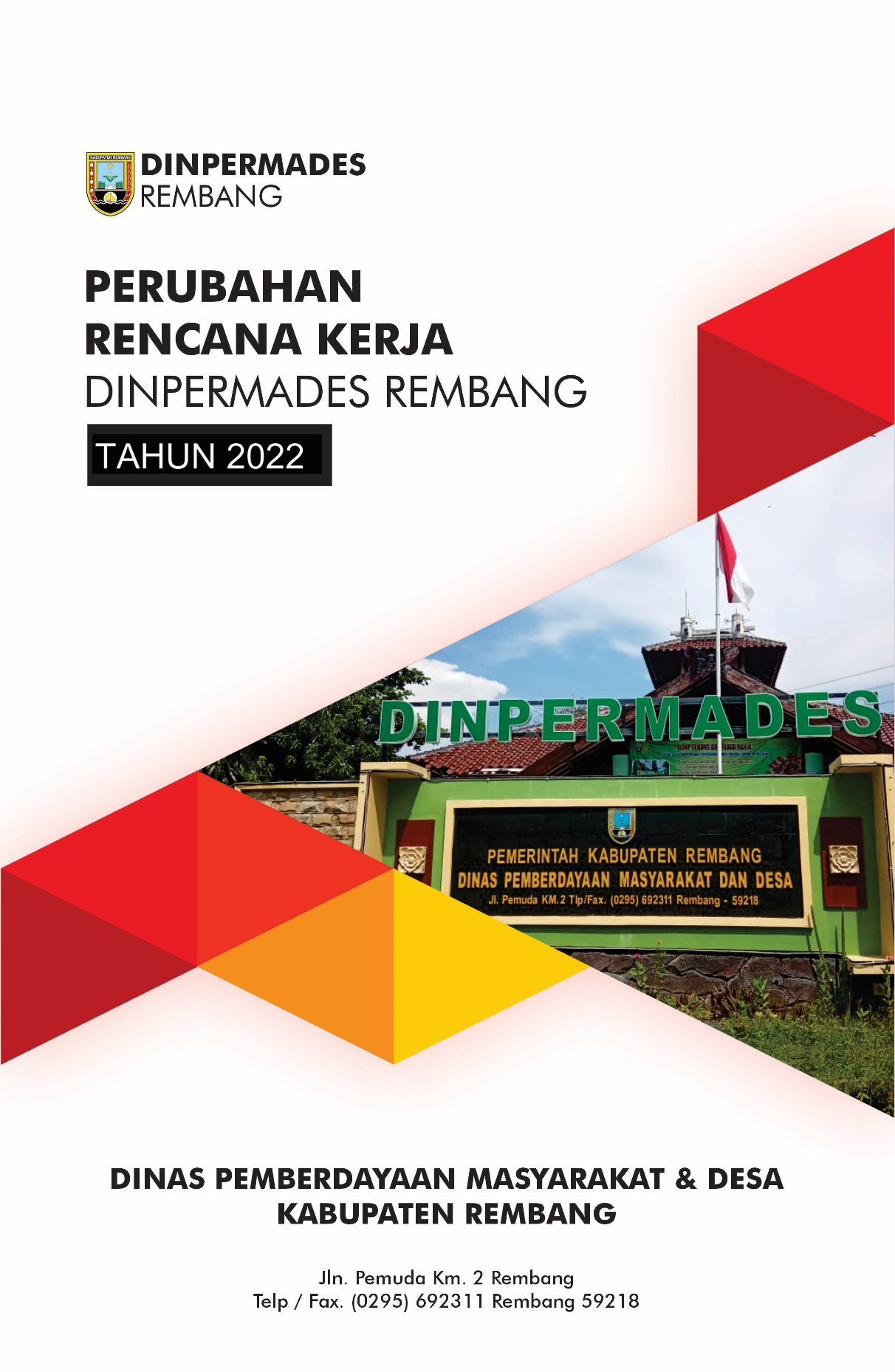 KATA PENGANTARDengan menyebut nama ALLAH SWT Yang Maha Pengasih dan Maha Penyayang, kami panjatkan puji syukur atas segala limpahan rahmat dan hidayah yang telah diberikan, sehingga Rencana Kerja Dinas Pemberdayaan Masyarakat dan Desa (Renja Perubahan) Kabupaten Rembang  tahun 2022 dapat terselesaikan.Renja ini menjadi pedoman dalam pelaksanaan tugas pokok dan fungsi Dinas Pemberdayaan Masyarakat dan Desa sebagai unsur pelaksaana urusan Pemerintahan Desa dalam priode 4 (empat) bulan kedepan. Selain itu Renja ini disusun untuk menyediakan  rencana teknis 1 (satu) Tahunan yang akan dijabarkan kedalam rencana kerja tahunan dengan berbasis pada kinerja terukur guna memudahkan dalam penyusunan laporan kinerjaDinpermadesDengan demikian, diharapkan bermanfaat bagi kita semua dengan harapan peran Dinas Pemberdayaan Masyarakat dan Desa sebagai garda Pemberdayaan Masyakat dalam rangka mendukung pencapaian Visi, Misi dan program Kepala Daerah yang tertuang dalam dokumen RPJMD Kabupaten Rembang Tahun 2021-2026 yakni dengan visi Bupati terpilih sebagai berikut “Rembang Gemilang 2026” , untuk mencapai visi Kabupaten Rembang 2021-2026 akan ditempuh melalui misi ke 4 yaitu “Mengembangkan Kemandirian Desa Berbasis Potensi Lokal”.Rembang, 23 September 2022      Kepala Dinas Pemberdayaan Masyarakat dan DesaKabupaten Rembang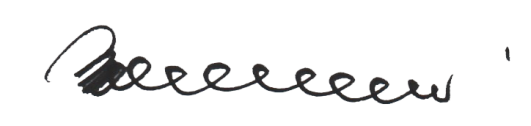 Drs. SLAMET HARYANTO, M.SiPembina Utama MudaNIP. 19670520 199303 1 010DAFTAR ISIKATA PENGANTAR	iiDAFTAR ISI	iiiDAFTAR TABEL	ivBAB I PENDAHULUAN	1Latar Belakang	1Landasan Hukum	3Maksud dan Tujuan	4Sistematika Penulisan 	5BAB II HASIL EVALUASI RENJA SAMPAI DENGAN TRIWULAN II TAHUN 2022 DINPERMADES KABUPATEN REMBANG	62.1 Evaluasi Hasil Pelaksanaan Renja dan Perkiraan Capaian Target Renstra Tahun 2021-2026 Sampai Dengan Semester I Tahun 2022 Dinpermades Kab. Rembang	62.2 Analisis Kinerja Pelayanan Dinpermades Kab. Rembang	302.3 Isu-Isu Penting Penyelenggaraan Tugas dan Fungsi Dinpermades Kab. Rembang	322.4 Review Terhadap RKPD Perubahan Tahun 2022	35BAB III RENCANA KERJA DAN PENDANAAN DINPERMADES KABUPATEN REMBANG	533.1 Tujuan dan Sasaran Renja Perangkat Daerah	533.2 Program, Kegiatan dan Sub Kegiatan Perubahan Renja Tahun 2022	54BAB IV PENUTUP	84DAFTAR TABELTabel 2.1 Rekapitulasi Evaluasi Hasil Pelaksanaan Rencana Kerja Dinpermades Kabupaten Rembang s/d Triwulan II Tahun 2022	7Tabel 2.2 Realisasi Kinerja dan Keuangan Perangkat Daerah Dinpermades Kabupaten Triwulan II Tahun 2022	20Tabel 2.3 Pencapaian Kinerja Pelayanan Perangkat Daerah Dinpermades Kabupaten Rembang Triwulan II Tahun 2022	31Tabel 2.4 Review Terhadap Rancangan Perubahan RKPD Kabupaten Rembang Tahun 2021	36Tabel 3.1 Tujuan dan Sasaran Jangka Menengah Perangkat Daerah Dinpermades Kabupaten Rembang Tahun 202-2026	53Tabel 3.2 Rumusan Perubahan Rencana Program, Kegiatan dan Sub Kegiatan Perangkat Daerah Tahun 2022 dan Perkiraan Maju Tahun 2023	56BAB 1PENDAHULUANLatar Belakang Rencana Kerja Perangkat Daerah yang selanjutnya disebut dengan Renja Perangkat Daerah sebagaimana tercantum dalam Peraturan Menteri Dalam Negeri Nomor 86 Tahun 2017 Tentang Tata Cara Perencanaan, Pengendalian dan Evaluasi Pembangunan Daerah, Tata Cara Evaluasi Rancangan Peraturan Daerah Tentang Rencana Pembangunan Jangka Panjang Daerah Dan Rencana Pembangunan Jangka Menengah Daerah, serta Tata Cara Perubahan Rencana Pembangunan Jangka Panjang Daerah, Rencana Pembangunan Jangka Menengah Daerah, dan Rencana Kerja Pemerintah Daerah adalah dokumen Perencanaan Perangkat Daerah untuk periode 1 (satu) tahun dan berfungsi untuk menerjemahkan perencanaan strategis lima tahunan yang dituangkan  dalam  Renstra  PD  kedalam  perencanaan tahunan yang sifatnya lebih operasional.Rencana Kerja Perubahan Dinas Pemberdayaan Masyarakat dan Desa Kabupaten Rembang mengacu pada Rencana Strategis (Renstra) Dinas Pemberdayaan Masyarakat dan Desa Kabupaten Rembang, yang disusun sebagai perwujudan bentuk pelaksanaan teknis visi dan misi yang tertuang di dalam Rencana Pembangunan Jangka Menengah Daerah (RPJMD) Kabupaten Rembang, adapun Visi yaitu “Rembang Gemilang 2026” , untuk mencapai visi Kabupaten Rembang 2021-2026 akan ditempuh melalui misi ke 4 yaitu “ Mengembangkan Kemandirian Desa Berbasis Potensi Lokal”.Rencana Kerja Perubahan tahun 2022 (Renja Perubahan) Dinas Pemberdayaan Masyarakat dan Desa Kabupaten Rembang adalah dokumen perencanaan untuk periode 1 (satu) tahun, yang memuat kebijakan, program, dan kegiatan pembangunan baik yang dilaksanakan langsung oleh pemerintah daerah, maupun yang ditempuh dengan mendorong partisipasi masyarakat sehingga sifat dari rencana kerja dimaksud adalah sebagai pedoman dan rujukan dalam menyusun program dan kegiatan pada Dinas Pemberdayaan Masyarakat dan Desa Kabupaten Rembang Tahun 2022 dengan mengarah pada pencapaian sasaran pembangunan melalui program/ kegiatan yang dilaksanakan oleh Dinas Pemberdayaan Masyarakat dan Desa Kabupaten Rembang. Dalam Undang-undang Nomor 23 Tahun 2014 tentang Pemerintahan Daerah disebutkan keterkaitan antara Rencana Kerja  dengan dokumen perencanaan lainnya, dimana dalam Pasal 273 ayat (2) disebutkan “Rencana Strategis Perangkat Daerah dirumuskan ke dalam rancangan Rencana Kerja Perangkat Daerah dan digunakan sebagai bahan penyusunan rancangan RKPD.” Renja Perangkat Daerah ini nantinya akan menjadi dasar dalam penyusunan Rencana Kerja dan Anggaran (RKA) sebelum ditetapkan menjadi Dokumen Pelaksanaan Anggaran (DPA).Penyusunan Rencana Kerja Perubahan Perangkat Daerah mengacu pada kerangka arahan yang dirumuskan dalam perubahan RKPD. Dokumen Renja Perubahan berisi suatu proses strategis untuk menyikapi isu-isu yang berkembang dan mengimplementasikan dalam program dan kegiatan. Dokumen dengan hasil yang berkualitas tergantung pada perangkat daerah dalam menyusun, mengorganisasikan, mengimplementasikan, mengendalikan dan mengevaluasi capaian program dan kegiatan sesuai tugas dan  fungsi perangkat daerah.Landasan Hukum Undang-Undang Nomor 17 Tahun 2003 tentang Keuangan Negara;Undang-Undang Nomor 25 Tahun 2004 tentang Sistem Perencanaan Pembangunan Nasional;Undang - Undang Nomor 23 Tahun 2014 tentang Pemerintahan Daerah sebagaimana telah diubah beberapa kali terakhir dengan Undang-Undang Nomor 9 Tahun 2015 tentang Perubahan Kedua Atas Undang-Undang Nomor 23 Tahun 2014 tentang Pemerintahan Daerah;Peraturan Pemerintah Nomor 8 Tahun 2008 tentang Tahapan, Tata Cara Penyusunan, Pengendalian dan Evaluasi Pelaksanaan Rencana Pembangunan Daerah;Peraturan Menteri Dalam Negeri Nomor 86 Tahun 2017 tentang Tata Cara Perencanaan, Pengendalian dan Evaluasi Pembangunan Daerah, Tata Cara Evaluasi Rancangan Peraturan Daerah tentang Rencana Pembangunan Jangka Panjang Daerah dan Rencana Pembangunan Jangka Menengah Daerah, serta Tata Cara Perubahan Rencana Pembangunan Jangka Panjang Daerah, Rencana Pembangunan Jangka Menengah Daerah, dan Rencana Kerja Pemerintah Daerah;Peraturan Menteri Dalam Negeri Nomor 31 Tahun 2019 tentang Pedoman Penyusunan Rencana Kerja Pemerintah Daerah tahun 2020;Peraturan Menteri Dalam Negeri Nomor 90 Tahun 2019 tentang Klasifikasi, Kodefikasi, dan Nomenklatur Perencanaan Pembangunan dan Keuangan Daerah;Keputusan Menteri Dalam Negeri Nomor 050-5889 Tahun 2021 tentang Hasil Verifikasi, Validasi dan Inventarisasi Pemutakhiran Klasifikasi, Kodefikasi dan Nomenklatur Perencanaan Pembangunan dan Keuangan Daerah;Peraturan Daerah Kabupaten Rembang Nomor 5 Tahun 2016 tentang Pembentukan dan Susunan Perangkat Daerah Kabupaten Rembang;Peraturan Daerah Kabupaten Rembang Nomor 6 tahun 2019 tentang Perubahan atas Peraturan Daerah Kabupaten Rembang nomor 2 tahun 2016 tentang Rencana Pembangunan Jangka Menengah Daerah Kabupaten Rembang Tahun 2016-2021;Peraturan Bupati Rembang Nomor 6 tahun 2022 tentang penyusunan Rencana Kerja Pemerintah Daerah dan Rencana Kerja Perangkat Daerah Kabupaten Rembang;Peraturan Bupati Rembang Nomor 21 tahun 2022 tentang perubahan ketiga atas Peraturan Bupati nomor 49 tahun 2021 tentang penjabaran APBD tahun anggaran 2022;Peraturan Bupati Rembang Nomor 29 Tahun 2022 tentang Perubahan atas Peraturan Bupati Rembang Nomor 21 Tahun 2021 tentang Rencana Kerja Pemerintah Daerah Kabupaten Rembang Tahun 2022.Maksud dan Tujuan 1.3.1 MaksudMaksud dari penyusunan Perubahan Renja Dinpermades Kabupaten Rembang tahun 2022 adalah untuk memberikan arah dan pedoman dalam penentuan program dan kegiatan pada Perubahan Anggaran Dinpermades Kabupaten Rembang Tahun 2022, dalam mendukung pencapaian tujuan dan sasaran Dinpermades Kabupaten Rembang  secara berkesinambungan.1.3.2 TujuanPenyusunan Rencana Kerja (Renja) Perubahan  pada Dinas Pemberdayaan Masyarakat dan Desa Kabupaten Rembang Tahun 2022 bertjuan:Rencana Kerja Perubahan menjadi acuan Dinas Pemberdayaan Masyarakat dan Desa Kabupaten Rembang dalam melaksanakan tugas pokok, dan fungsinya sesuai dengan RKPD; Renja Perubahan merupakan dokumen yang berisikan program - program dan kegiatan Dinas Pemberdayaan Masyarakat dan Desa Kabupaten Rembang yang mengacu pada Review Pelaksanaan Renja sampai dengan Triwulan II Dinas Pemberdayaan Masyarakat dan Desa Kabupaten Rembang dan RKPD Kabupaten Rembang.  1.4. Sistematika Penulisan  Sistematika  penulisan  Rancangan  Perubahan  Rencana Kerja Dinpermades Kabupaten Rembang  Tahun 2022  adalah sebagai berikut :BAB I		: Pendahuluan.BAB II		: Hasil Evaluasi Renja sampai dengan Triwulan II Tahun 2022 Dinpermades  Kabupaten Rembang. BAB III  	: Rencana Kerja dan Pendanaan Dinpermades  Kabupaten Rembang BAB IV  	: Penutup.BAB IIHASIL EVALUASI RENJA SAMPAI DENGAN TRIWULAN II
TAHUN 2022 DINPERMADES KABUPATEN REMBANGDalam penyusunan RENJA Perubahan Dinpermades Kabupaten Rembang agar dapat tercapai tujuan dan sasaran yang diinginkan maka evaluasi hasil pelaksanaan rencana kerja tahun 2022 sampai dengan triwulan II sebelumnya perlu dilakukan untuk mengetahui keberhasilan dan kegagalan program dan kegiatannya.Evaluasi pelaksanaan rencana kerja Dinpermades Kabupaten Rembang tahun anggaran 2022 kita tuangkan dalam Laporan Bulanan penyerapan anggaran triwulan II tahun 2022.Evaluasi pelaksanaan renja bertujuan untuk mengetahui pencapaian realisasi kinerja program dan kegiatan baik kemajuan maupun kendala yang dijumpai dalam rangka mencapai hasil, agar dapat di mulai dan di pelajari guna perbaikan pelaksanaan program dan kegiatan di rencana kerja tahun berikutnya atau di masa yang akan datang.Dalam evaluasi pelaksanaan renja tahun anggaran 2022 triwulan II juga dilakukan evaluasi terhadap pencapaian setiap indikator kegiatan untuk memberikan penjelasan lebih lanjut tentang hal-hal yang mendukung keberhasilan dan kegagalan pelaksanaan suatu kegiatan.Evaluasi Pelaksanaan Renja Perangkat Daerah Triwulan II Tahun 2022 dan Capaian Renstra Perangkat DaerahEvaluasi hasil pelaksanaan Renja Triwulan II Tahun 2022  dan perkiraan capaian target Renstra Tahun 2021-2026 Dinpermades Kabupaten Rembang tersaji dalam Tabel 2.1 berikut.Tabel 2.1
Rekapitulasi Evaluasi Hasil Pelaksanaan Rencana Kerja
Dinpermades Kabupaten Rembang
s/d Triwulan II 
Tahun 2022Berdasarkan tabel 2.1, maka hasil Evaluasi Pelaksanaan Renja Tahun 2022 sampai dengan Triwulan II dan Perkiraan Capaian Target Renstra Tahun 2021-2026 Dinpermades Kabupaten Rembang adalah sebagai berikut :Evaluasi Hasil Pelaksanaan Renja Tahun 2022 sampai dengan Triwulan II Tahun 2022 Dinpermades Kabupaten RembangDalam rangka pencapaian target yang telah dilaksanakan terdapat 5 program dengan 8 indikator program, 10 kegiatan dengan 16 indikator kegiatan.Berdasarkan Realisasi 5 program yang ada semua tidak memenuhi target kinerja hasil/keluaran yang direncanakan sedangkan dari 10 kegiatan yang tidak memenuhi target kinerja hasil/keluaran yang direncanakan ada 8 kegiatan.Realisasi dari 5 program dan 10 kegiatan yang telah memenuhi target kinerja hasil/keluaran yang direncanakan berjumlah 0 yang artinya semua program dan kegiatan belum memenuhi target.Realisasi dari 5 program yang melebihi target kinerja hasil/keluaran yang direncanakan berjumlah 0 sedangkan dari 10 kegiatan yang melebihi target kinerja hasil/keluaran berjumlah 2 kegiatan.Faktor-Faktor Penyebab Tidak Tercapainya, Terpenuhinya atau Melebihi Target Kinerja Program / KegiatanRealiasi program/kegiatan baru diukur sampai dengan triwulan II dan masih ada kegiatan yang baru dilaksanakan pada triwulan berikutnya sehingga realisasi target belum bisa diukur secara maksimal.Anggaran program/kegiatan yang tidak mencukupi.Jumlah SDM yang kurang memadai.Kebijakan/Tindakan Perencanaan dan Penganggaran yang Perlu Diambil untuk Mengatasi Faktor-Faktor PenyebabMelakukan monitoring dan evaluasi secara intern mengenai program /kegiatan yang telah dilaksanakan maupun belum terlaksana agar sesuai dengan rencana aksi yang telah direncanakan.Anggaran program/ kegiatan yang belum tercukupi akan dilakukan kebijakan pada pergeseran anggaran perubahan maupun anggaran induk pada tahun berikutnya.Meningkatkan kualitas SDM yang ada dengan memberikan Bintek atau pelatihan.Evaluasi terhadap kinerja dan keuangan dilakukan berdasarkan pagu anggaran Dinpermades Kabupaten Rembang Tahun 2022 dengan rincian pagu beserta realisasi anggaran Dinpermades Kabupaten Rembang sampai dengan Triwulan II  Tahun 2022 tersaji pada tabel 2.2, sebagai berikut:Tabel 2.2
Realisasi Kinerja dan Keuangan Perangkat Daerah
Dinpermades Kabupaten Rembang
Triwulan II Tahun 20222.2 Analisis Kinerja Pelayanan Dinpermades Kabupaten RembangPenyelenggaraan pelayanan Dinpermades Kabupaten Rembang sebagai instansi pelayanan daerah melaksanakan tugas pokok dan fungsinya berdasarkan Peraturan Bupati Rembang Nomor 60 Tahun 2021 tentang Kedudukan, Susunan Organisasi, Tugas dan Fungsi, Serta Tata Kerja Dinas Pemberdayaan Masyarakat dan Desa Kabupaten Rembang.Dalam melakukan analisis terhadap kinerja pelayanan Dinpermades Kabupaten Rembang mengacu pada indikator-indikator yang tercantum pada Renstra Dinpermades Kabupaten Rembang Tahun 2021-2026. Analisis ini salah satunyaa dilakukan terhadap target dan capaian indikator kinerja utama Dinpermades Kabupaten Rembang yang disajikan dalam tabel 2.3, sebagai berikut:Tabel 2.3
Pencapaian Kinerja Pelayanan Perangkat Daerah Dinpermades Kabupaten Rembang
Triwulan II Tahun 2022Berdasarkan tabel di atas, capaian target Tujuan dan Sasaran Dinpermades Kabupaten Rembang Sampai Triwulan II Tahun 2022, adalah sebagai berikut:Dinpermades kabupaten Rembang memiliki Tujuan adalah “Meningkatkan desa berstatus maju dan mandiri” dengan indikator tujuan persentase desa maju dan mandiri. Capaian desa maju dan mandiri sebesar 39,37%. Hal ini menunjukkan kinerja pelayanan Dinpermades baik karena sudah melampaui target, namun masih perlu upaya untuk mempertahankan dan meningkatkan. Tujuan tersebut memiliki sasaran yaitu, Meningkatnya kemandirian desa,  nilai capaian kinerja yang belum tersedia dilakukan pengukuran pada akhir tahun.2.3 Isu-Isu Penting Penyelenggaraan Tugas dan Fungsi Dinpermades Kabupaten RembangBerdasarkan analisis gambaran pelayanan DINPERMADES Kabupaten Rembang, kajian hasil evaluasi pelaksanaan Renja, serta kajian terhadap pencapaian kinerja Renstra, maka dapat dirumuskan isu-isu penting yang terkait dengan penyelenggaraan tugas dan fungsi DINPERMADES Kabupaten Rembang.  Perumusan isu-isu penting penyelenggaraan tugas dan fungsi SKPD dimaksudkan untuk menentukan permasalahan, hambatan atas pelaksanaan program dan kegiatan penyelenggaraan tugas dan fungsi SKPD. Permasalahan dan Hambatan yang Dihadapi dalam Menyelenggarakan Tugas dan Fungsi Perangkat DaerahBeberapa kendala dan permasalahan yang dihadapi Dinpermades Kabupaten Rembang dalam peningkatan kualitas pemberdayaan masyarakat adalah sebagai berikut :Belum semua masyarakat dan desa memiliki kemampuan, pengetahuan dan keterampilan yang sama untuk mendapatkan akses terhadap manfaat aset milik negara, pengetahuan, teknologi, alat produksi, modal dan pasar, serta akses terhadap sumber sumber daya keuangan; Belum optimalnya perkembangan dan pemberdayaan lembaga ekonomi dan peran masyarakat desa dalam mengembangkan potensi dan nilai kearifan lokal dan kawasan untuk meningkatkan kesejahteraannya;Belum optimalnya kesadaran dan upaya bagi masyarakat untuk berwirausaha;Rendahnya keterlibatan masyarakat miskin dan rentan, kelompok perempuan, dan kelompok/forum anak dalam pembangunan desa.Tantangan dan Peluang dalam Meningkatkan Pelayanan Perangkat DaerahDalam rangka meningkatkan pengembangan pelayanan pada Dinpermades Kabupaten Rembang, diperlukan suatu analisa faktor-faktor yang dapat mendukung dan mempengaruhi keberhasilan serta kegagalan strategi kebijakan, baik analisa tantangan maupun peluang yang dihadapi Dinpermades Kabupaten Rembang, antara lain  :Tantangan Tantangan yang dihadapi dalam pengembangan pelayanan Dinpermades pada lima tahun mendatang adalah sebagai berikut:Kemiskinan masih dominan di wilayah perdesaan;Sinergitas sektoral pembangunan di desa;Rendahnya kapasitas SDM aparatur desa dalam perencanaan pembangunan dan pengelolaan keuangan Desa untuk mendukung pelayanan serta penyelenggaraan pemerintahan desa yang baik; Belum optimalnya peran Lembaga Kemasyarakatan Desa (LKD), Lembaga Ekonomi Masyarakat (LEM) dalam mendukung pembangunan di Desa;Belum optimalnya pelayanan publik di desa;PeluangPeluang yang dimiliki dalam pengembangan pelayanan Dinpermades pada lima tahun mendatang adalah sebagai berikut:Ketersediaan regulasi yang mengatur tentang pemberdayaan masyarakat dan desa serta administrasi;Alokasi dana untuk pembangunan Desa yang cukup besar memberikan kesempatan kepada desa untuk melakukan peningkatan kapasitas desa, kerjasama antar desa, pengembangan kelembagaan desa, pemberdayaan masyarakat dan pengembangan lembaga ekonomi desa.Perkembangan IPTEK semakin memudahkan pemerintah kabupaten untuk melakukan fasilitasi untuk meningkatkan pelayanan dan informasi desa.Isu-Isu Strategis Berangkat dari telaahan kondisi Pemberdayaan Masyarakat Kabupaten Rembang baik dari tantangan dan peluang, maka dirumuskan isu-isu strategis kedepan yaitu: Belum optimalnya kinerja pemerintah desa2.4. Review terhadap RKPD Perubahan Tahun 2022Review atau telaahan terhadap rancangan awal OPD Kabupaten Rembang tahun anggaran 2022 bertujuan untuk membandingkan antara rumusan hasil identifikasi kebutuhan program dan kegiatan berdasarkan analisis kebutuhan yang telah mempertimbangkan kinerja pencapian target RENSTRA Dinpermades Kabupaten Rembang tahun 2021-2026 dan tingkat kinerja yang dicapai oleh Dinpermades Kabupaten Rembang dengan arahan Kepala Dinpermades Kabupaten Rembang terkait prioritas program dan kegiatan serta pagu indikatif yang disediakan untuk setiap OPD berdasarkan rancangan awal RKPD.Review terhadap rancangan awal RKPD Kabupaten Rembang tahun anggaran 2022 untuk  Dinpermades  dapat dilihat pada tabel sebagai berikut :Tabel 2.4
Review Terhadap Rancangan Perubahan RKPD Tahun 2022 Kabupaten RembangBAB IIIRENCANA KERJA DAN PENDANAAN DINPERMADES KABUPATEN REMBANG3.1 Tujuan dan Sasaran Renja Perangkat DaerahPerumusan tujuan dan sasaran didasarkan atas rumusan isu-isu penting penyelenggaraan tugas dan fungsi perangkat daerah yang dikaitkan dengan sasaran target kinerja Renstra Perangkat Daerah.Pada bagian ini dikemukakan rumusan pernyataan tujuan dan sasaran Perangkat Daerah beserta indikator kinrjanya disajikan dalam Tabel sebagaimana berikut ini.Tabel 3.1Tujuan dan Sasaran Jangka Menengah Perangkat Daerah Dinpermades Kabupaten RembangTahun 2021-20263.2 Program, Kegiatan dan Sub Kegiatan Perubahan Renja Tahun 2022Sebagai perwujudan dari beberapa strategi dan arah kebijakan dalam rangka mencapai sasaran strategis, maka langkah operasionalnya harus dituangkan ke dalam program dan kegiatan indikatif yang mengikuti ketentuan peraturan perundang-undangan yang berlaku dengan memperhatikan dan mempertimbangkan tugas dan fungsi Dinpermades Kabupaten Rembang.Adapun rincian program dan kegiatan perubahan Renja Dinpermades Kabupaten Rembang yang mendukung fungsi penunjang urusan Pemerintahan utamanya Pemberdayaan Masyarakat dan Desa tahun 2022 adalah sebagai berikut :Program Penunjang Urusan Pemerintahan Daerah Kabupaten/ KotaPerencanaan, Penganggaran, dan Evaluasi Kinerja Perangkat DaerahAdministrasi Keuangan Perangkat DaerahAdministrasi Kepegawaian Perangkat DaerahAdministrasi Umum Perangkat DaerahPenyediaan Jasa Penunjang Urusan Pemerintahan DaerahPemeliharaan Barang Milik Daerah Penunjang Urusan Pemerintahan DaerahProgram Penataan DesaPenyelenggaraan Penataan DesaProgram Peningkatan Kerjasama DesaFasilitasi Kerjasama Antar DesaProgram Administrasi Pemerintahan DesaPembinaan dan Pengawasan Penyelenggaraan Administrasi Pemerintahan DesaProgram Pemberdayaan Lembaga Kemasyarakatan Lembaga Adat Dan Masyarakat Hukum AdatPemberdayaan Lembaga Kemasyarakatan Yang Bergerak Dibidang Pemberdayaan Desa Dan Lembaga Adat Tingkat Daerah /Kabupaten/Kota Serta Pemberdayaan Masyarakat Hukum Adat Yang Masyarakat Pelakunya Hukum Adat Yang Sama Dalam Daerah Kabupaten/KotaRumusan perubahan rencana program, kegiatan dan sub kegiatan perangkat daerah Tahun 2022 dan prakiraan maju Tahun 2023 sebagaimana tertera dalam Tabel 3.1 sebagai berikut:Tabel 3.2
Rumusan Perubahan Rencana Program, Kegiatan dan Sub Kegiatan Perangkat Daerah Tahun 2022 dan Prakiraan Maju Tahun 2023BAB IVPENUTUPDemikian Rencana Kerja Perubahan Dinpermades Kabupaten Rembang merupakan dokumen tahunan yang mengacu pada arah kebijakan Pemerintah Daerah Kabupaten Rembang dalam urusan pemberdayaan pemerintahan dan desa,serta visi dan misi Bupati Rembang sebagai acuan untuk mencapai tujuan yang akan di capai dalam jangka waktu 1 ( satu ) tahun mendatang.Maksud dari penyusunan Rencana Kerja Perubahan ( Renja ) Dinpermades Kabupaten Rembang tahun 2022 untuk memberikan estimasi kebutuhan pembiayaan dalam melaksanakan Program Tahunan di Dinpermades Kabupaten Rembang yang akan dibiayai dari APBD Kabupaten Rembang.Upaya tersebut dilaksanakan guna mewujudkan persatuan dan kesatuan masyarakat berdasarkan Pancasila dan UUD 1945 dalam kerangka NKRI dan kesejahteraan masyarakat.Demikian Renja Dinpermades Kabupaten Rembang tahun 2022 ini kami sampaikan semoga Dinpermades dapat berkerja secara maksimal dengan tugas pokok dan fungsinya sesuai amanat Peraturan Bupati Nomor 60 Tahun 2021 tentang Kedudukan, Susunan Organisasi, Tagas dan Fungsi serta Tata Kerja Dinpermades.		Rembang,  23  September 2022Kepala Dinas Pemberdayaan Masyarakat DesaKabupaten RembangDrs. SLAMET HARYANTO, M.SiPembinaUtama Muda						NIP. 19670520 199303 1 010KodeKodeKodeKodeKodeUrusan /Bidang Urusan Pemerintah Daerah dan Program /Kegiatan/Sub KegiatanIndikator Kinerja Program (outcomes)/Kegiatan (output)/Sub KegiatanTarget Kinerja Capaian Program (Renstra Perangkat Daerah) tahun 2022Realisasi Target Kinerja Hasil Program dan Keluaran Kegiatan s/d tahun 2021Target dan Realisasi Kinerja Program, Kegiatan dan Sub Kegiatan Triwulan II Tahun 2022Target dan Realisasi Kinerja Program, Kegiatan dan Sub Kegiatan Triwulan II Tahun 2022Target dan Realisasi Kinerja Program, Kegiatan dan Sub Kegiatan Triwulan II Tahun 2022Perkiraan Realisasi Capaian Target Renstra PD s/d tahun berjalanPerkiraan Realisasi Capaian Target Renstra PD s/d tahun berjalanKodeKodeKodeKodeKodeUrusan /Bidang Urusan Pemerintah Daerah dan Program /Kegiatan/Sub KegiatanIndikator Kinerja Program (outcomes)/Kegiatan (output)/Sub KegiatanTarget Kinerja Capaian Program (Renstra Perangkat Daerah) tahun 2022Realisasi Target Kinerja Hasil Program dan Keluaran Kegiatan s/d tahun 2021Target Renja Perangkat daerah Tahun 2022Realisasi Renja Perangkat daerah Triwulan II Tahun 2022Tingkat Realisasi (%)Proyeksi Realisasi Capaian Program dan Kegiatan s/d tahun berjalan tahun 2022Tingkat capaian Realisasi Target Renstra  (%)111112345678= (7/6)*100910=(9/4)2NON URUSAN213BIDANG PEMBERDAYAAN MASYARAKAT DAN DESA2131Program Penunjang Urusan Pemerintahan Daerah Kabupaten/KotaNilai Sakip OPD7066,927067,17                95,96 6897%IKM OPD8077,4380007898%21312.01Perencanaan, Pengangaran dan Evaluasi Kinerja Perangkat Daerah% Keselarasan Perencanaan terhadap Capaian Kinerja Perangkat Daerah80%80%40%5080% 21312.011Penyusunan dokumen perencanaan perangkat daerahJumlah Dokumen Perencanaan Perangkat Daerah1 dok1 dok10021312.012Koordinasi dan penyusunan dokumen perubahan RKA-SKPDJumlah Dokumen Perubahan RKA-SKPD dan Laporan Hasil Koordinasi Penyusunan Dokumen Perubahan RKA-SKPD1 dok0 dok021312.013Evaluasi Kinerja Perangkat DaerahJumlah Laporan Evaluasi Kinerja Perangkat Daerah2 laporan1 laporan5021312.02Administrasi Keuangan Perangkat Daerah% Dokumen pelaporan keuangan  dengan kualitas baik80%80%45%56,25 80%21312.021Penyediaan gaji dan tunjangan ASNJumlah Orang yang Menerima Gaji dan Tunjangan ASN28 orang28 orang10021312.022Pelaksanaan penatausahaan dan pengujian/verifikasi keuangan SKPDJumlah Dokumen Penatausahaan dan Pengujian/Verifikasi Keuangan SKPD1 dok1 dok10021312.05Administrasi kepegawaian perangkat daerah%  Dokumen  kepegawaian yang dikelola dengan baik80%80%20%2580% 21312.055Monitoring, Evaluasi dan Penilaian Kinerja PegawaiJumlah Dokumen Monitoring, Evaluasi, dan Penilaian Kinerja Pegawai 1 dok1 dok10021312.06Administrasi Umum Perangkat Daerah% Pemenuhan pelayanan umum100%100%40%40100% 21312.061Penyediaan Komponen Instalasi Listrik/Penerangan Bangunan KantorJumlah Paket Komponen Instalasi Listrik/Penerangan Bangunan Kantor yang Disediakan1 paket1 paket10021312.062Penyediaan peralatan dan perlengkapan kantorJumlah Paket Peralatan dan Perlengkapan Kantor yang Disediakan1 paket1 paket10021312.063Penyediaan peralatan rumah tanggaJumlah Paket Peralatan Rumah Tangga yang Disediakan1 paket1 paket10021312.064Penyediaan bahan logistik kantorJumlah Paket Bahan Logistik Kantor yang Disediakan1 paket1 paket10021312.065Penyediaan Barang Cetakan dan PenggandaanJumlah Paket Barang Cetakan dan Penggandaan yang Disediakan1 paket1 paket10021312.066Penyediaan Bahan Bacaan dan Perundang-UndanganJumlah Dokumen Bahan Bacaan dan Peraturan Perundang-Undangan yang Disediakan1 dok1 dok10021312.067Penyediaan Bahan Material Jumlah Paket Bahan/Material yang Disediakan1 paket1 paket10021312.069Penyelenggaraan rapat koordinasi dan konsultasi SKPDJumlah Laporan Penyelenggaraan Rapat Koordinasi dan Konsultasi SKPD12 laporan6 laporan5021312.08Penyediaan jasa penunjang urusan pemerintah daerah% Pemenuhan Pelayanan Penunjang Perkantoran100%100%45%45 100%21312.081Penyediaan Jasa Surat MenyuratJumlah Laporan Penyediaan Jasa Surat Menyurat1 laporan1 laporan10021312.082Penyediaan Jasa Komunikasi,Sumber Daya Air dan ListrikJumlah Laporan Penyediaan Jasa Komunikasi, Sumber Daya Air dan Listrik yang Disediakan12 laporan6 laporan5021312.083Penyediaan Jasa Peralatan dan Perlengkapan KantorJumlah Laporan Penyediaan Jasa Peralatan dan Perlengkapan Kantor yang Disediakan1 laporan1 laporan10021312.084Penyediaan Jasa Pelayanan Umum KantorJumlah Laporan Penyediaan Jasa Pelayanan Umum Kantor yang Disediakan12 laporan6 laporan5021312.09Pemeliharaan barang milik daerah penunjang urusan pemerintahan daerah% BMD dengan kondisi Baik80%80%30%37,580% 21312.091Penyediaan Jasa Pemeliharaan, Biaya Pemeliharaan dan Pajak Kendaraan Perorangan Dinas atau Kendaraan Dinas JabatanJumlah Kendaraan Perorangan Dinas atau Kendaraan Dinas Jabatan yang Dipelihara dan dibayarkan Pajaknya18 unit5 unit27,782132Program Penataan Desa% Desa yang telah  menetapkan  batas wilayah desa 1,70%0%1,70%0%01,70%100%21322.01Penyelenggaraan Penataan Desa% Desa yang memiliki dokumen batas wilayah desa1,70%1,70%0%0 1,7%100%21322.016Fasilitasi sarana dan prasarana desaJumlah Sarana dan Prasarana Desa660429652133Program Peningkatan Kerjasama DesaPersentase Bumdesma Kawasan Perdesaan dan Bumdesma lainnya yang berkontrbusi terhadap PADes 41%27%41%14,20%34,6314,20%35%21332.01Fasilitasi Kerjasama Antar Desa% Bumdesma kawasan dengan klasifikasi berkembang38%38%75%197,3738% % Bumdesma lainnya dengan klasifikasi berkembang43%43%66%153,4943% 21332.011Fasilitasi kerjasama antar desa dalam kabupaten/kotaJumlah Dokumen Kerja Sama Antar Desa dalam Kabupaten/Kota2 dok1 dok5021332.012Fasilitasi Kerja Sama Antar Desa dengan Pihak Ketiga dalam Kabupaten/KotaJumlah Dokumen Kerja Sama Antar Desa dengan Pihak Ketiga dalam Kabupaten/Kota5 dok2 dok4021332.013Fasilitasi Pembangunan Kawasan PerdesaanJumlah Dokumen Hasil Fasilitasi Pembangunan2 dok1 dok5021332.013Fasilitasi Pembangunan Kawasan PerdesaanKawasan Perdesaan2 dok1 dok502134Program Administrasi Pemerintahan Desa% aparatur dan pengurus kelembagaan desa yang memiliki kompetensi dalam tata kelola PemDes 16%21,46%16%0%016%100%% Pemerintah Desa dengan pengelolaan Keuangan Desa berkualitas 46,30%78,35%46,30%33%                71,27 46,30%100%Rata-rata IKM Desa70NA700070100%21342.01Pembinaan dan pengawasan Penyelenggaraan administrasi pemerintahan desa% Anggaran desa yang mendukung PRONANGKIS50,00%50%26%52 50%% Desa dengan pengelolaan APB Desa berkualitas46,30%46,30%33%                71,27  46,3%% Pemerintah desa dengan penatausahaan aset baik 17,00%55%48%87,27 55%% Pemerintah desa yang telah menerapkan Standart Pelayanan Minimal  Desa3,40%1,70%0%0%1,7% 21342.011Fasilitasi penyelenggaraan administrasi pemerintahan desaJumlah Dokumen Penyelenggaraan Administrasi Pemerintahan Desa1 dok1 dok10021342.012Fasilitasi penyusunan produk hukum desaJumlah Dokumen Hasil Penyusunan Produk Hukum Desa100 dok50 dok5021342.013Fasilitasi penyusunan perencanaan pembangunan desaJumlah Dokumen Hasil Penyusunan Perencanaan Pembangunan Desa287 dok157 dok 54,721342.014Fasilitasi Pengelolaan Keuangan Desa Jumlah Dokumen Pengelolaan Keuangan Desa200 dok100 dok5021342.015Pembinaan peningkatan kapasitas aparatur pemerintah desaJumlah Aparatur Pemerintah Desa yang Mengikuti Pembinaan Peningkatan Kapasitas46 orang0 orang021342.017Evaluasi dan pengawasan peraturan desaJumlah Dokumen Hasil Evaluasi dan Pengawasan Peraturan Desa287 dok150 dok52,2621342.019Penyelenggaraan pemilihan, pengangakatan, pemberhentian kepala desaJumlah Laporan Hasil Penyelenggaraan Pemilihan, Pengangkatan dan Pemberhentian Kepala Desa5 laporan0 laporan021342.0110Fasilitasi pengangkatan dan pemberhentian perangkat desaJumlah Laporan Pengangkatan dan Pemberhentian Perangkat Desa5 laporan0 laporan021342.0111Fasilitasi Penyusunan Profil DesaJumlah Dokumen Profil Desa70 dok40 dok57,1421342.0112Fasilitasi Manajemen Pemerintahan DesaJumlah Dokumen Hasil Fasilitasi Manajemen Pemerintahan Desa50 dok30 dok6021342.0113Fasilitasi Pengelolaan Aset DesaJumlah Dokumen Hasil Pengelolaan Aset Desa287 dok157 dok54,721342.0114Pembinaan Peningkatan kapasitas Anggota BPDJumlah Anggota BPD yang Mengikuti Pembinaan Peningkatan Kapasitas50 orang0 orang021342.0116Fasilitasi Pembinaan Laporan Kepala DesaJumlah Laporan Hasil Pembinaan Laporan Kepala Desa287 laporan0 laporan02135Program Pemberdayaan Lembaga Kemasyarakatan Lembaga Adat Dan Masyarakat Hukum Adat% Lembaga Kemasyarakatan Desa  Aktif58%56%58%51%87,9351%88%21352.01Pemberdayaan lembaga kemasyarakatan yang bergerak dibidang pemberdayaan desa dan lembaga adat tingkat daerah /Kabupaten/ Kota serta pemberdayaan masyarakat hukum adat yang masyarakat pelakunya hukum adat yang sama dalam daerah Kabupaten/ Kota% Lembaga Ekonomi Desa Aktif20%20%28%140 20%% Lembaga Sosial dan Budaya Desa Aktif85,6%85,60%90%105.1485,6% % Posyantekdes aktif70%70%35%50 70%21352.013Peningkatan Kapasitas Kelembagaan Lembaga Kemasyarakatan Desa/Kelurahan (RT, RW, PKK, Posyandu, LPM, dan Karang Taruna), Lembaga Adat Desa/Kelurahan dan Masyarakat Hukum AdatJumlah Lembaga Kemasyarakatan Desa/Kelurahan (RT, RW, PKK, Posyandu, LPM, dan Karang Taruna), Lembaga Adat Desa/Kelurahan dan Masyarakat Hukum Adat yang Ditingkatkan Kapasitasnya150 lembaga82 lembaga54,6721352.015Fasilitasi pengembangan usaha ekonomi masyarakat dan pemerintah desa dalam meningkatkan pendapatan asli daerahJumlah Dokumen Hasil Fasilitasi Pengembangan Usaha Ekonomi Masyarakat dan Pemerintah Desa dalam Meningkatkan Pendapatan Asli Desa1 dok1 dok10021352.016Fasilitasi Pemerintah Desa dalam Pemanfaatan Teknologi Tepat GunaJumlah Laporan Hasil Fasilitasi Pemerintah Desa dalam Pemanfaatan Teknologi Tepat Guna1 dok1 dok10021352.017Fasilitasi Bulan Bhakti Gotong Royong MasyarakatJumlah Laporan Hasil Fasilitasi Bulan Bhakti Gotong Royong Masyarakat1 laporan1 laporan10021352.019Fasilitasi Tim Penggerak PKK dalam Penyelenggaraan Gerakan Pemberdayaan Masyarakat dan Kesejahteraan KeluargaJumlah Dokumen Hasil Fasilitasi Tim Penggerak PKK dalam Penyelenggaraan Gerakan Pemberdayaan Masyarakat dan Kesejahteraan Keluarga2 dok1 dok                     50 KodeKodeKodeKodeKodeUrusan /Bidang Urusan Pemerintah Daerah dan Program /Kegiatan/Sub KegiatanIndikator Kinerja Program (outcomes)/Kegiatan (output)/Sub KegiatanTarget dan Realisasi Kinerja Triwulan II Program, Kegiatan dan Sub Kegiatan Tahun 2022Target dan Realisasi Kinerja Triwulan II Program, Kegiatan dan Sub Kegiatan Tahun 2022Target dan Realisasi Kinerja Triwulan II Program, Kegiatan dan Sub Kegiatan Tahun 2022Anggaran dan Realisasi Keuangan Triwulan II Program, Kegiatan dan Sub Kegiatan Tahun 2022Anggaran dan Realisasi Keuangan Triwulan II Program, Kegiatan dan Sub Kegiatan Tahun 2022Anggaran dan Realisasi Keuangan Triwulan II Program, Kegiatan dan Sub Kegiatan Tahun 2022KodeKodeKodeKodeKodeUrusan /Bidang Urusan Pemerintah Daerah dan Program /Kegiatan/Sub KegiatanIndikator Kinerja Program (outcomes)/Kegiatan (output)/Sub KegiatanTarget Kinerja Tahun 2022Realisasi Kinerja Triwulan II Tahun 2021Capaian Realisasi Kinerja (%) Anggaran APBD Tahun 2022  Realisasi Triwulan II Tahun 2022 Capaian Realisasi Keuangan (%)1111124567= (6/5)*1008910= (9/8)*1002NON URUSAN213BIDANG PEMBERDAYAAN MASYARAKAT DAN DESA12.296.434.6003.368.054.97127,392131Program Penunjang Urusan Pemerintahan Daerah Kabupaten/KotaNilai Sakip OPD7067,1795,964.235.832.8002.551.008.68160,22IKM OPD800021312.01Perencanaan, Pengangaran dan Evaluasi Kinerja Perangkat Daerah% Keselarasan Perencanaan terhadap Capaian Kinerja Perangkat Daerah80%40%5027.500.0008.858.35032,2121312.011Penyusunan dokumen perencanaan perangkat daerahJumlah Dokumen Perencanaan Perangkat Daerah1 dok1 dok10010.500.0006.098.35058,0821312.012Koordinasi dan penyusunan dokumen perubahan RKA-SKPDJumlah Dokumen Perubahan RKA-SKPD dan Laporan Hasil Koordinasi Penyusunan Dokumen Perubahan RKA-SKPD1 dok0 dok05.000.000                        - 021312.013Evaluasi Kinerja Perangkat DaerahJumlah Laporan Evaluasi Kinerja Perangkat Daerah2 laporan1 laporan5012.000.0002.760.0002321312.02Administrasi Keuangan Perangkat Daerah% Dokumen pelaporan keuangan  dengan kualitas baik80%45%56,253.241.554.6001.399.921.12543,1921312.021Penyediaan gaji dan tunjangan ASNJumlah Orang yang Menerima Gaji dan Tunjangan ASN28 orang28 orang1003.050.434.6001.331.719.82543,6621312.022Pelaksanaan penatausahaan dan pengujian/verifikasi keuangan SKPDJumlah Dokumen Penatausahaan dan Pengujian/Verifikasi Keuangan SKPD1 dok1 dok100191.120.00068.201.30035,6921312.05Administrasi kepegawaian perangkat daerah%  dokumen  kepegawaian yang dikelola dengan baik80%20%2510.000.0001.750.00017,521312.055Monitoring, Evaluasi dan Penilaian Kinerja PegawaiJumlah Dokumen Monitoring, Evaluasi, dan Penilaian Kinerja Pegawai 1 dok1 dok10010.000.0001.750.00017,521312.06Administrasi Umum Perangkat Daerah% pemenuhan pelayanan umum100%40%40166.414.20060.765.09536,5121312.061Penyediaan Komponen Instalasi Listrik/Penerangan Bangunan KantorJumlah Paket Komponen Instalasi Listrik/Penerangan Bangunan Kantor yang Disediakan1 paket1 paket1003.000.0002.243.90074,821312.062Penyediaan peralatan dan perlengkapan kantorJumlah Paket Peralatan dan Perlengkapan Kantor yang Disediakan1 paket1 paket10011.325.000                        - 021312.063Penyediaan peralatan rumah tanggaJumlah Paket Peralatan Rumah Tangga yang Disediakan1 paket1 paket1008.163.0003.460.24542,3921312.064Penyediaan bahan logistik kantorJumlah Paket Bahan Logistik Kantor yang Disediakan1 paket1 paket10035.169.00010.961.60031,1721312.065Penyediaan Barang Cetakan dan PenggandaanJumlah Paket Barang Cetakan dan Penggandaan yang Disediakan1 paket1 paket10010.340.0005.088.00049,2121312.066Penyediaan Bahan Bacaan dan Perundang-UndanganJumlah Dokumen Bahan Bacaan dan Peraturan Perundang-Undangan yang Disediakan1 dok1 dok1003.600.0001.200.00033,3321312.067Penyediaan Bahan Material Jumlah Paket Bahan/Material yang Disediakan1 paket1 paket10010.500.0004.042.85038,521312.069Penyelenggaraan rapat koordinasi dan konsultasi SKPDJumlah Laporan Penyelenggaraan Rapat Koordinasi dan Konsultasi SKPD12 laporan6 laporan5084.317.20033.768.50040,0521312.08Penyediaan jasa penunjang urusan pemerintah daerah% Pemenuhan Pelayanan Penunjang Perkantoran100%45%45729.570.000246.320.32133,7621312.081Penyediaan Jasa Surat MenyuratJumlah Laporan Penyediaan Jasa Surat Menyurat1 laporan1 laporan1002.000.0001.000.0005021312.082Penyediaan Jasa Komunikasi,Sumber Daya Air dan ListrikJumlah Laporan Penyediaan Jasa Komunikasi, Sumber Daya Air dan Listrik yang Disediakan12 laporan6 laporan5057.600.00016.950.32129,4321312.083Penyediaan Jasa Peralatan dan Perlengkapan KantorJumlah Laporan Penyediaan Jasa Peralatan dan Perlengkapan Kantor yang Disediakan1 laporan1 laporan10016.570.0003.675.00022,1821312.084Penyediaan Jasa Pelayanan Umum KantorJumlah Laporan Penyediaan Jasa Pelayanan Umum Kantor yang Disediakan12 laporan6 laporan50653.400.000224.695.00034,3921312.09Pemeliharaan barang milik daerah penunjang urusan pemerintahan daerah% BMD dengan kondisi Baik80%30%37,560.794.00016.347.50026,8921312.091Penyediaan Jasa Pemeliharaan, Biaya Pemeliharaan dan Pajak Kendaraan Perorangan Dinas atau Kendaraan Dinas JabatanJumlah Kendaraan Perorangan Dinas atau Kendaraan Dinas Jabatan yang Dipelihara dan dibayarkan Pajaknya18 unit5 unit27,7860.794.00016.347.50026,892132Program Penataan Desa% desa yang telah  menetapkan  batas wilayah desa 1,70%0%0170.000.00055.225.25032,4921322.01Penyelenggaraan Penataan Desa% desa yang memiliki dokumen batas wilayah desa1,70%0%0170.000.00055.225.25032,4921322.016Fasilitasi sarana dan prasarana desaJumlah Sarana dan Prasarana Desa660 unit429 unit65170.000.00055.225.25032,492133Program Peningkatan Kerjasama DesaPersentase Bumdesma Kawasan Perdesaan dan Bumdesma lainnya yang berkontrbusi terhadap PADes 41%14,20%34,631.507.530.000274.238.77018,1921332.01Fasilitasi Kerjasama Antar Desa% Bumdesma kawasan dengan klasifikasi berkembang38%75%197,371.507.530.000274.238.77018,19% Bumdesma lainnya dengan klasifikasi berkembang43%66%153,4921332.011Fasilitasi kerjasama antar desa dalam kabupaten/kotaJumlah Dokumen Kerja Sama Antar Desa dalam Kabupaten/Kota2 dok1 dok5025.000.00017.576.10070,321332.012Fasilitasi Kerja Sama Antar Desa dengan Pihak Ketiga dalam Kabupaten/KotaJumlah Dokumen Kerja Sama Antar Desa dengan Pihak Ketiga dalam Kabupaten/Kota5 dok 2 dok40685.000.000139.198.00020,3221332.013Fasilitasi Pembangunan Kawasan PerdesaanJumlah Dokumen Hasil Fasilitasi Pembangunan2 dok1 dok50797.530.000117.464.67014,732134Program Administrasi Pemerintahan Desa% aparatur dan pengurus kelembagaan desa yang memiliki kompetensi dalam tata kelola PemDes 16%16%7,135.434.983.800263.417.4504,85% Pemerintah Desa dengan pengelolaan Keuangan Desa berkualitas 46,30%33%                   71,27 Rata-rata IKM Desa700021342.01Pembinaan dan pengawasan Penyelenggaraan administrasi pemerintahan desa% Anggaran desa yang mendukung PRONANGKIS50%26%52 5.434.983.800 263.417.4504,58 Persentase desa dengan pengelolaan APB Desa  berkualitas46,30%33,00%                   71,27 % Pemerintah desa dengan penatausahaan aset baik 55%48%87,27% Pemerintah desa yang telah menerapkan Standart Pelayanan Minimal  Desa1,70%0%021342.011Fasilitasi penyelenggaraan administrasi pemerintahan desaJumlah Dokumen Penyelenggaraan Administrasi Pemerintahan Desa1 dok1 dok10025.000.0003.094.45012,3821342.012Fasilitasi penyusunan produk hukum desaJumlah Dokumen Hasil Penyusunan Produk Hukum Desa100 dok 50 dok5025.000.00013.848.40055,3921342.013Fasilitasi penyusunan perencanaan pembangunan desaJumlah Dokumen Hasil Penyusunan Perencanaan Pembangunan Desa287 dok 157 dok 54,725.000.0006.134.70024,5421342.014Fasilitasi Pengelolaan Keuangan Desa Jumlah Dokumen Pengelolaan Keuangan Desa200 dok 100 dok 503.085.000.00091.613.6002,9721342.015Pembinaan peningkatan kapasitas aparatur pemerintah desaJumlah Aparatur Pemerintah Desa yang Mengikuti Pembinaan Peningkatan Kapasitas46 orang0 orang0179.395.000                        - 021342.017Evaluasi dan pengawasan peraturan desaJumlah Dokumen Hasil Evaluasi dan Pengawasan Peraturan Desa287 dok150 dok52,2694.308.80078.740.00083,4921342.019Penyelenggaraan pemilihan, pengangakatan, pemberhentian kepala desaJumlah Laporan Hasil Penyelenggaraan Pemilihan, Pengangkatan dan Pemberhentian Kepala Desa5 laporan0 laporan01.560.280.0007.425.0000,4821342.0110Fasilitasi pengangkatan dan pemberhentian perangkat desaJumlah Laporan Pengangkatan dan Pemberhentian Perangkat Desa5 laporan0 laporan060.000.0004.454.3007,4221342.0111Fasilitasi Penyusunan Profil DesaJumlah Dokumen Profil Desa70 dok40 dok57,1450.000.00013.888.00027,7821342.0112Fasilitasi Manajemen Pemerintahan DesaJumlah Dokumen Hasil Fasilitasi Manajemen Pemerintahan Desa50 dok30 dok6050.000.0006.417.00012,8321342.0113Fasilitasi Pengelolaan Aset DesaJumlah Dokumen Hasil Pengelolaan Aset Desa287 dok157 dok54,7100.000.00036.772.00036,7721342.0114Pembinaan Peningkatan kapasitas Anggota BPDJumlah Anggota BPD yang Mengikuti Pembinaan Peningkatan Kapasitas50 orang0 orang0156.000.000                        - 021342.0116Fasilitasi Pembinaan Laporan Kepala DesaJumlah Laporan Hasil Pembinaan Laporan Kepala Desa287 laporan0 laporan025.000.0001.030.0004,122135Program Pemberdayaan Lembaga Kemasyarakatan Lembaga Adat Dan Masyarakat Hukum AdatPersentase Lembaga Kemasyarakatan Desa  Aktif58%51%87,93948.088.000224.164.82023,6421352.01Pemberdayaan lembaga kemasyarakatan yang bergerak dibidang pemberdayaan desa dan lembaga adat tingkat daerah /Kabupaten/ Kota serta pemberdayaan masyarakat hukum adat yang masyarakat pelakunya hukum adat yang sama dalam daerah Kabupaten/ Kota% Lembaga Ekonomi Desa Aktif20%28%140948.088.000224.164.82023,64% Lembaga Sosial dan Budaya Desa Aktif85,60%90%105.14% Posyantekdes aktif70%35%5021352.013Peningkatan Kapasitas Kelembagaan Lembaga Kemasyarakatan Desa/Kelurahan (RT, RW, PKK, Posyandu, LPM, dan Karang Taruna), Lembaga Adat Desa/Kelurahan dan Masyarakat Hukum AdatJumlah Lembaga Kemasyarakatan Desa/Kelurahan (RT, RW, PKK, Posyandu, LPM, dan Karang Taruna), Lembaga Adat Desa/Kelurahan dan Masyarakat Hukum Adat yang Ditingkatkan Kapasitasnya150 lembaga82 lembaga54,67140.000.0005.519.6503,9421352.015Fasilitasi pengembangan usaha ekonomi masyarakat dan pemerintah desa dalam meningkatkan pendapatan asli daerahJumlah Dokumen Hasil Fasilitasi Pengembangan Usaha Ekonomi Masyarakat dan Pemerintah Desa dalam Meningkatkan Pendapatan Asli Desa1 dok1 dok10091.561.00032.749.67035,7721352.016Fasilitasi Pemerintah Desa dalam Pemanfaatan Teknologi Tepat GunaJumlah Laporan Hasil Fasilitasi Pemerintah Desa dalam Pemanfaatan Teknologi Tepat Guna1 dok1 dok10036.527.000                        - 021352.017Fasilitasi Bulan Bhakti Gotong Royong MasyarakatJumlah Laporan Hasil Fasilitasi Bulan Bhakti Gotong Royong Masyarakat1 laporan1 laporan10030.000.0002.000.0006,6721352.019Fasilitasi Tim Penggerak PKK dalam Penyelenggaraan Gerakan Pemberdayaan Masyarakat dan Kesejahteraan KeluargaJumlah Dokumen Hasil Fasilitasi Tim Penggerak PKK dalam Penyelenggaraan Gerakan Pemberdayaan Masyarakat dan Kesejahteraan Keluarga2 dok1 dok50650.000.000183.895.50028,29No. Indikator Tujuan/Sasaran Perangkat DaerahTarget Renstra Perangkat DaerahTarget Renstra Perangkat DaerahTarget Renstra Perangkat DaerahTarget Renstra Perangkat DaerahRealisasi
CapaianRealisasi
CapaianProyeksiProyeksiCatatan AnalisisNo. Indikator Tujuan/Sasaran Perangkat DaerahTahun 2019Tahun 2020Tahun 2021Tahun 2022Tahun 2021Triwulan II Tahun
2022Tahun 2022Tahun 2023Catatan AnalisisRenstra 2020-20211TujuanIndeks Desa Membangun (IDM)0,67%0,68%0,68%2SasaranPersentase Desa dengan Kinerja Baik70%75%75%Renstra 2021-20261TujuanPersentase Desa Maju dan Mandiri30,70%39,37%30,70%32,80%2SasaranPersentase Kontribusi PADes terhadap Pendapatan Desa1,20%Na1,20%1,30%Rata-Rata Skor Kinerja Pemerintah Desa54Na5455KodeKodeKodeKodeKodeRancangan Perubahan RKPD Tahun 2022Rancangan Perubahan RKPD Tahun 2022Rancangan Perubahan RKPD Tahun 2022Rancangan Perubahan RKPD Tahun 2022Rancangan Perubahan RKPD Tahun 2022Hasil Analisis KebutuhanHasil Analisis KebutuhanHasil Analisis KebutuhanHasil Analisis KebutuhanHasil Analisis KebutuhanCatatan PentingKodeKodeKodeKodeKodeUrusan/Bidang Urusan/Program/Kegiatan/Sub KegiatanLokasiIndikator KinerjaTarget Capaian Pagu Indikatif Urusan/Bidang Urusan/Program/Kegiatan/Sub KegiatanLokasiIndikator KinerjaTarget Capaian Kebutuhan Dana Catatan PentingKodeKodeKodeKodeKodeUrusan/Bidang Urusan/Program/Kegiatan/Sub KegiatanLokasiIndikator KinerjaTarget Capaian Pagu Indikatif Urusan/Bidang Urusan/Program/Kegiatan/Sub KegiatanLokasiIndikator KinerjaTarget Capaian Kebutuhan Dana Catatan Penting11111234567891011122NON URUSANNON URUSAN213BIDANG PEMBERDAYAAN MASYARAKAT DAN DESAKab. RembangBIDANG PEMBERDAYAAN MASYARAKAT DAN DESAKab. Rembang2131Program Penunjang Urusan Pemerintahan Daerah Kabupaten/KotaKab. RembangNilai Sakip OPD703.985.459.200Program Penunjang Urusan Pemerintahan Daerah Kabupaten/KotaKab. RembangNilai Sakip OPD703.985.459.200IKM OPD80IKM OPD8021312.01Perencanaan, Pengangaran dan Evaluasi Kinerja Perangkat DaerahKab. Rembang% Keselarasan Perencanaan terhadap Capaian Kinerja Perangkat Daerah80%27.500.000Perencanaan, Pengangaran dan Evaluasi Kinerja Perangkat DaerahKab. Rembang% Keselarasan Perencanaan terhadap Capaian Kinerja Perangkat Daerah80%27.500.00021312.011Penyusunan dokumen perencanaan perangkat daerahKab. RembangJumlah Dokumen Perencanaan Perangkat Daerah1 dok10.500.000Penyusunan dokumen perencanaan perangkat daerahKab. RembangJumlah Dokumen Perencanaan Perangkat Daerah1 dok10.500.00021312.012Koordinasi dan penyusunan dokumen perubahan RKA-SKPDKab. RembangJumlah Dokumen Perubahan RKA-SKPD dan Laporan Hasil Koordinasi Penyusunan Dokumen Perubahan RKA-SKPD1 dok5.000.000Koordinasi dan penyusunan dokumen perubahan RKA-SKPDKab. RembangJumlah Dokumen Perubahan RKA-SKPD dan Laporan Hasil Koordinasi Penyusunan Dokumen Perubahan RKA-SKPD1 dok5.000.00021312.013Evaluasi Kinerja Perangkat DaerahKab. RembangJumlah Laporan Evaluasi Kinerja Perangkat Daerah2 laporan12.000.000Evaluasi Kinerja Perangkat DaerahKab. RembangJumlah Laporan Evaluasi Kinerja Perangkat Daerah2 laporan12.000.00021312.02Administrasi Keuangan Perangkat DaerahKab. Rembang% Dokumen pelaporan keuangan  dengan kualitas baik80%2.963.581.000Administrasi Keuangan Perangkat DaerahKab. Rembang% Dokumen pelaporan keuangan  dengan kualitas baik80%2.963.581.00021312.021Penyediaan gaji dan tunjangan ASNKab. RembangJumlah Orang yang Menerima Gaji dan Tunjangan ASN28 orang2.800.061.000Penyediaan gaji dan tunjangan ASNKab. RembangJumlah Orang yang Menerima Gaji dan Tunjangan ASN28 orang2.800.061.00021312.022Pelaksanaan penatausahaan dan pengujian/verifikasi keuangan SKPDKab. RembangJumlah Dokumen Penatausahaan dan Pengujian/Verifikasi Keuangan SKPD1 dok163.520.000Pelaksanaan penatausahaan dan pengujian/verifikasi keuangan SKPDKab. RembangJumlah Dokumen Penatausahaan dan Pengujian/Verifikasi Keuangan SKPD1 dok163.520.00021312.05Administrasi kepegawaian perangkat daerahKab. Rembang%  Dokumen  kepegawaian yang dikelola dengan baik80%7.778.500Administrasi kepegawaian perangkat daerahKab. Rembang%  Dokumen  kepegawaian yang dikelola dengan baik80%7.778.50021312.055Monitoring, Evaluasi dan Penilaian Kinerja PegawaiKab. RembangJumlah Dokumen Monitoring, Evaluasi, dan Penilaian Kinerja Pegawai1 dok7.778.500Monitoring, Evaluasi dan Penilaian Kinerja PegawaiKab. RembangJumlah Dokumen Monitoring, Evaluasi, dan Penilaian Kinerja Pegawai1 dok7.778.50021312.06Administrasi Umum Perangkat DaerahKab. Rembang% Pemenuhan pelayanan umum100%234.439.918Administrasi Umum Perangkat DaerahKab. Rembang% Pemenuhan pelayanan umum100%234.439.91821312.061Penyediaan Komponen Instalasi Listrik/Penerangan Bangunan KantorKab. RembangJumlah Paket Komponen Instalasi Listrik/Penerangan Bangunan Kantor yang Disediakan1 paket6.131.500Penyediaan Komponen Instalasi Listrik/Penerangan Bangunan KantorKab. RembangJumlah Paket Komponen Instalasi Listrik/Penerangan Bangunan Kantor yang Disediakan1 paket6.131.50021312.062Penyediaan peralatan dan perlengkapan kantorKab. RembangJumlah Paket Peralatan dan Perlengkapan Kantor yang Disediakan1 paket46.670.000Penyediaan peralatan dan perlengkapan kantorKab. RembangJumlah Paket Peralatan dan Perlengkapan Kantor yang Disediakan1 paket46.670.00021312.063Penyediaan peralatan rumah tanggaKab. RembangJumlah Paket Peralatan Rumah Tangga yang Disediakan1 paket8.813.000Penyediaan peralatan rumah tanggaKab. RembangJumlah Paket Peralatan Rumah Tangga yang Disediakan1 paket8.813.00021312.064Penyediaan bahan logistik kantorKab. RembangJumlah Paket Bahan Logistik Kantor yang Disediakan1 paket52.296.600Penyediaan bahan logistik kantorKab. RembangJumlah Paket Bahan Logistik Kantor yang Disediakan1 paket52.296.60021312.065Penyediaan Barang Cetakan dan PenggandaanKab. RembangJumlah Paket Barang Cetakan dan Penggandaan yang Disediakan1 paket10.340.000Penyediaan Barang Cetakan dan PenggandaanKab. RembangJumlah Paket Barang Cetakan dan Penggandaan yang Disediakan1 paket10.340.00021312.066Penyediaan Bahan Bacaan dan Perundang-UndanganKab. RembangJumlah Dokumen Bahan Bacaan dan Peraturan Perundang-Undangan yang Disediakan1 dok3.600.000Penyediaan Bahan Bacaan dan Perundang-UndanganKab. RembangJumlah Dokumen Bahan Bacaan dan Peraturan Perundang-Undangan yang Disediakan1 dok3.600.00021312.067Penyediaan Bahan Material Kab. RembangJumlah Paket Bahan/Material yang Disediakan1 paket10.500.000Penyediaan Bahan Material Kab. RembangJumlah Paket Bahan/Material yang Disediakan1 paket10.500.00021312.069Penyelenggaraan rapat koordinasi dan konsultasi SKPDKab. RembangJumlah Laporan Penyelenggaraan Rapat Koordinasi dan Konsultasi SKPD12 laporan96.088.818Penyelenggaraan rapat koordinasi dan konsultasi SKPDKab. RembangJumlah Laporan Penyelenggaraan Rapat Koordinasi dan Konsultasi SKPD12 laporan96.088.81821312.08Penyediaan jasa penunjang urusan pemerintah daerahKab. Rembang% Pemenuhan Pelayanan Penunjang Perkantoran100%682.790.000Penyediaan jasa penunjang urusan pemerintah daerahKab. Rembang% Pemenuhan Pelayanan Penunjang Perkantoran100%682.790.00021312.081Penyediaan Jasa Surat MenyuratKab. RembangJumlah Laporan Penyediaan Jasa Surat Menyurat1 laporan2.000.000Penyediaan Jasa Surat MenyuratKab. RembangJumlah Laporan Penyediaan Jasa Surat Menyurat1 laporan2.000.00021312.082Penyediaan Jasa Komunikasi,Sumber Daya Air dan ListrikKab. RembangJumlah Laporan Penyediaan Jasa Komunikasi, Sumber Daya Air dan Listrik yang Disediakan12 laporan57.600.000Penyediaan Jasa Komunikasi,Sumber Daya Air dan ListrikKab. RembangJumlah Laporan Penyediaan Jasa Komunikasi, Sumber Daya Air dan Listrik yang Disediakan12 laporan57.600.00021312.083Penyediaan Jasa Peralatan dan Perlengkapan KantorKab. RembangJumlah Laporan Penyediaan Jasa Peralatan dan Perlengkapan Kantor yang Disediakan1 laporan44.570.000Penyediaan Jasa Peralatan dan Perlengkapan KantorKab. RembangJumlah Laporan Penyediaan Jasa Peralatan dan Perlengkapan Kantor yang Disediakan1 laporan44.570.00021312.084Penyediaan Jasa Pelayanan Umum KantorKab. RembangJumlah Laporan Penyediaan Jasa Pelayanan Umum Kantor yang Disediakan12 laporan578.620.000Penyediaan Jasa Pelayanan Umum KantorKab. RembangJumlah Laporan Penyediaan Jasa Pelayanan Umum Kantor yang Disediakan12 laporan578.620.00021312.09Pemeliharaan barang milik daerah penunjang urusan pemerintahan daerahKab. Rembang% BMD dengan kondisi Baik80%69.369.782Pemeliharaan barang milik daerah penunjang urusan pemerintahan daerahKab. Rembang% BMD dengan kondisi Baik80%69.369.78221312.091Penyediaan Jasa Pemeliharaan, Biaya Pemeliharaan dan Pajak Kendaraan Perorangan Dinas atau Kendaraan Dinas JabatanKab. RembangJumlah Kendaraan Perorangan Dinas atau Kendaraan Dinas Jabatan yang Dipelihara dan dibayarkan Pajaknya18 unit69.369.782Penyediaan Jasa Pemeliharaan, Biaya Pemeliharaan dan Pajak Kendaraan Perorangan Dinas atau Kendaraan Dinas JabatanKab. RembangJumlah Kendaraan Perorangan Dinas atau Kendaraan Dinas Jabatan yang Dipelihara dan dibayarkan Pajaknya18 unit69.369.7822132Program Penataan DesaKab. Rembang% Desa yang telah  menetapkan  batas wilayah desa 1,70%231.400.000Program Penataan DesaKab. Rembang% Desa yang telah  menetapkan  batas wilayah desa 1,70%231.400.00021322.01Penyelenggaraan Penataan DesaKab. Rembang% Desa yang memiliki dokumen batas wilayah desa1,70%231.400.000Penyelenggaraan Penataan DesaKab. Rembang% desa yang memiliki dokumen batas wilayah desa1,70%231.400.00021322.016Fasilitasi sarana dan prasarana desaKab. RembangJumlah Sarana dan Prasarana Desa429 unit231.400.000Fasilitasi sarana dan prasarana desaKab. RembangJumlah Sarana dan Prasarana Desa429 unit231.400.0002133Program Peningkatan Kerjasama DesaKab. RembangPersentase Bumdesma Kawasan Perdesaan dan Bumdesma lainnya yang berkontrbusi terhadap PADes 41%2.225.530.000Program Peningkatan Kerjasama DesaKab. RembangPersentase Bumdesma Kawasan Perdesaan dan Bumdesma lainnya yang berkontrbusi terhadap PADes 41%2.225.530.00021332.01Fasilitasi Kerjasama Antar DesaKab. Rembang% Bumdesma kawasan dengan klasifikasi berkembang38%2.225.530.000Fasilitasi Kerjasama Antar DesaKab. Rembang% Bumdesma kawasan dengan klasifikasi berkembang38%2.225.530.000Kab. Rembang% Bumdesma lainnya dengan klasifikasi berkembang43%Kab. Rembang% Bumdesma lainnya dengan klasifikasi berkembang43%21332.011Fasilitasi kerjasama antar desa dalam kabupaten/kotaKab. RembangJumlah Dokumen Kerja Sama Antar Desa dalam Kabupaten/Kota2 dok25.000.000Fasilitasi kerjasama antar desa dalam kabupaten/kotaKab. RembangJumlah Dokumen Kerja Sama Antar Desa dalam Kabupaten/Kota2 dok25.000.00021332.012Fasilitasi Kerja Sama Antar Desa dengan Pihak Ketiga dalam Kabupaten/KotaKab. RembangJumlah Dokumen Kerja Sama Antar Desa dengan Pihak Ketiga dalam Kabupaten/Kota5 dok1.403.000.000Fasilitasi Kerja Sama Antar Desa dengan Pihak Ketiga dalam Kabupaten/KotaKab. RembangJumlah Dokumen Kerja Sama Antar Desa dengan Pihak Ketiga dalam Kabupaten/Kota5 dok1.403.000.00021332.013Fasilitasi Pembangunan Kawasan PerdesaanKab. RembangJumlah Dokumen Hasil Fasilitasi Pembangunan Kawasan Perdesaan2 dok797.530.000Fasilitasi Pembangunan Kawasan PerdesaanKab. RembangJumlah Dokumen Hasil Fasilitasi Pembangunan2 dok797.530.00021332.013Fasilitasi Pembangunan Kawasan PerdesaanKab. Rembang2 dok797.530.000Fasilitasi Pembangunan Kawasan PerdesaanKab. RembangKawasan Perdesaan2 dok797.530.0002134Program Administrasi Pemerintahan DesaKab. Rembang% aparatur dan pengurus kelembagaan desa yang memiliki kompetensi dalam tata kelola PemDes 16%5.373.583.800Program Administrasi Pemerintahan DesaKab. Rembang% aparatur dan pengurus kelembagaan desa yang memiliki kompetensi dalam tata kelola PemDes 16%5.373.583.800% Pemerintah Desa dengan pengelolaan Keuangan Desa berkualitas 46,30%% Pemerintah Desa dengan pengelolaan Keuangan Desa berkualitas 46,30%Rata-rata IKM Desa70Rata-rata IKM Desa7021342.01Pembinaan dan pengawasan Penyelenggaraan administrasi pemerintahan desaKab. Rembang% Anggaran desa yang mendukung PRONANGKIS50%5.373.583.800Pembinaan dan pengawasan Penyelenggaraan administrasi pemerintahan desaKab. Rembang% Anggaran desa yang mendukung PRONANGKIS50%5.373.583.800% Desa dengan pengelolaan APB Desa  berkualitas46,30%% Desa dengan pengelolaan APB Desa  berkualitas46,30%% Pmerintah desa dengan penatausahaan aset baik 55%% Pmerintah desa dengan penatausahaan aset baik 55%% Pemerintah desa yang telah menerapkan Standart Pelayanan Minimal  Desa1,70%% Pemerintah desa yang telah menerapkan Standart Pelayanan Minimal  Desa1,70%21342.011Fasilitasi penyelenggaraan administrasi pemerintahan desaKab. RembangJumlah Dokumen Penyelenggaraan Administrasi Pemerintahan Desa1 dok22.755.000Fasilitasi penyelenggaraan administrasi pemerintahan desaKab. RembangJumlah Dokumen Penyelenggaraan Administrasi Pemerintahan Desa1 dok22.755.00021342.012Fasilitasi penyusunan produk hukum desaKab. RembangJumlah Dokumen Hasil Penyusunan Produk Hukum Desa100 dok21.660.000Fasilitasi penyusunan produk hukum desaKab. RembangJumlah Dokumen Hasil Penyusunan Produk Hukum Desa100 dok21.660.00021342.013Fasilitasi penyusunan perencanaan pembangunan desaKab. RembangJumlah Dokumen Hasil Penyusunan Perencanaan Pembangunan Desa287 dok12.750.000Fasilitasi penyusunan perencanaan pembangunan desaKab. RembangJumlah Dokumen Hasil Penyusunan Perencanaan Pembangunan Desa287 dok12.750.00021342.014Fasilitasi Pengelolaan Keuangan Desa Kab. RembangJumlah Dokumen Pengelolaan Keuangan Desa200 dok2.996.676.000Fasilitasi Pengelolaan Keuangan Desa Kab. RembangJumlah Dokumen Pengelolaan Keuangan Desa200 dok2.996.676.00021342.015Pembinaan peningkatan kapasitas aparatur pemerintah desaKab. RembangJumlah Aparatur Pemerintah Desa yang Mengikuti Pembinaan Peningkatan Kapasitas46 orang179.395.000Pembinaan peningkatan kapasitas aparatur pemerintah desaKab. RembangJumlah Aparatur Pemerintah Desa yang Mengikuti Pembinaan Peningkatan Kapasitas46 orang179.395.00021342.017Evaluasi dan pengawasan peraturan desaKab. RembangJumlah Dokumen Hasil Evaluasi dan Pengawasan Peraturan Desa287 dok94.308.800Evaluasi dan pengawasan peraturan desaKab. RembangJumlah Dokumen Hasil Evaluasi dan Pengawasan Peraturan Desa287 dok94.308.80021342.019Penyelenggaraan pemilihan, pengangakatan, pemberhentian kepala desaKab. RembangJumlah Laporan Hasil Penyelenggaraan Pemilihan, Pengangkatan dan Pemberhentian Kepala Desa5 laporan1.667.709.000Penyelenggaraan pemilihan, pengangakatan, pemberhentian kepala desaKab. RembangJumlah Laporan Hasil Penyelenggaraan Pemilihan, Pengangkatan dan Pemberhentian Kepala Desa5 laporan1.667.709.00021342.0110Fasilitasi pengangkatan dan pemberhentian perangkat desaKab. RembangJumlah Laporan Pengangkatan dan Pemberhentian Perangkat Desa5 laporan66.000.000Fasilitasi pengangkatan dan pemberhentian perangkat desaKab. RembangJumlah Laporan Pengangkatan dan Pemberhentian Perangkat Desa5 laporan66.000.00021342.0111Fasilitasi Penyusunan Profil DesaKab. RembangJumlah Dokumen Profil Desa70 dok33.110.000Fasilitasi Penyusunan Profil DesaKab. RembangJumlah Dokumen Profil Desa70 dok33.110.00021342.0112Fasilitasi Manajemen Pemerintahan DesaKab. RembangJumlah Dokumen Hasil Fasilitasi Manajemen Pemerintahan Desa50 dok34.150.000Fasilitasi Manajemen Pemerintahan DesaKab. RembangJumlah Dokumen Hasil Fasilitasi Manajemen Pemerintahan Desa50 dok34.150.00021342.0113Fasilitasi Pengelolaan Aset DesaKab. RembangJumlah Dokumen Hasil Pengelolaan Aset Desa287 dok63.595.000Fasilitasi Pengelolaan Aset DesaKab. RembangJumlah Dokumen Hasil Pengelolaan Aset Desa287 dok63.595.00021342.0114Pembinaan Peningkatan kapasitas Anggota BPDKab. RembangJumlah Anggota BPD yang Mengikuti Pembinaan Peningkatan Kapasitas50 orang169.215.000Pembinaan Peningkatan kapasitas Anggota BPDKab. RembangJumlah Anggota BPD yang Mengikuti Pembinaan Peningkatan Kapasitas50 orang169.215.00021342.0116Fasilitasi Pembinaan Laporan Kepala DesaKab. RembangJumlah Laporan Hasil Pembinaan Laporan Kepala Desa287 laporan12.260.000Fasilitasi Pembinaan Laporan Kepala DesaKab. RembangJumlah Laporan Hasil Pembinaan Laporan Kepala Desa287 laporan12.260.0002135Program Pemberdayaan Lembaga Kemasyarakatan Lembaga Adat Dan Masyarakat Hukum AdatKab. RembangPersentase Lembaga Kemasyarakatan Desa  Aktif58%948.088.000Program Pemberdayaan Lembaga Kemasyarakatan Lembaga Adat Dan Masyarakat Hukum AdatKab. RembangPersentase Lembaga Kemasyarakatan Desa  Aktif58%948.088.00021352.01Pemberdayaan lembaga kemasyarakatan yang bergerak dibidang pemberdayaan desa dan lembaga adat tingkat daerah /Kabupaten/ Kota serta pemberdayaan masyarakat hukum adat yang masyarakat pelakunya hukum adat yang sama dalam daerah Kabupaten/ KotaKab. Rembang% Lembaga Ekonomi Desa Aktif20%948.088.000Pemberdayaan lembaga kemasyarakatan yang bergerak dibidang pemberdayaan desa dan lembaga adat tingkat daerah /Kabupaten/ Kota serta pemberdayaan masyarakat hukum adat yang masyarakat pelakunya hukum adat yang sama dalam daerah Kabupaten/ KotaKab. Rembang% Lembaga Ekonomi Desa Aktif20%948.088.000% Lembaga Sosial dan Budaya Desa Aktif85,60%% Lembaga Sosial dan Budaya Desa Aktif85,60%Persentase posyantekdes aktif70%Persentase posyantekdes aktif70%21352.013Peningkatan Kapasitas Kelembagaan Lembaga Kemasyarakatan Desa/Kelurahan (RT, RW, PKK, Posyandu, LPM, dan Karang Taruna), Lembaga Adat Desa/Kelurahan dan Masyarakat Hukum AdatKab. RembangJumlah Lembaga Kemasyarakatan Desa/Kelurahan (RT, RW, PKK, Posyandu, LPM, dan Karang Taruna), Lembaga Adat Desa/Kelurahan dan Masyarakat Hukum Adat yang Ditingkatkan Kapasitasnya150 lembaga140.000.000Peningkatan Kapasitas Kelembagaan Lembaga Kemasyarakatan Desa/Kelurahan (RT, RW, PKK, Posyandu, LPM, dan Karang Taruna), Lembaga Adat Desa/Kelurahan dan Masyarakat Hukum AdatKab. RembangJumlah Lembaga Kemasyarakatan Desa/Kelurahan (RT, RW, PKK, Posyandu, LPM, dan Karang Taruna), Lembaga Adat Desa/Kelurahan dan Masyarakat Hukum Adat yang Ditingkatkan Kapasitasnya150 lembaga140.000.00021352.015Fasilitasi pengembangan usaha ekonomi masyarakat dan pemerintah desa dalam meningkatkan pendapatan asli daerahKab. RembangJumlah Dokumen Hasil Fasilitasi Pengembangan Usaha Ekonomi Masyarakat dan Pemerintah Desa dalam Meningkatkan Pendapatan Asli Desa1 dok91.561.000Fasilitasi pengembangan usaha ekonomi masyarakat dan pemerintah desa dalam meningkatkan pendapatan asli daerahKab. RembangJumlah Dokumen Hasil Fasilitasi Pengembangan Usaha Ekonomi Masyarakat dan Pemerintah Desa dalam Meningkatkan Pendapatan Asli Desa1 dok91.561.00021352.016Fasilitasi Pemerintah Desa dalam Pemanfaatan Teknologi Tepat GunaKab. RembangJumlah Laporan Hasil Fasilitasi Pemerintah Desa dalam Pemanfaatan Teknologi Tepat Guna1 dok36.527.000Fasilitasi Pemerintah Desa dalam Pemanfaatan Teknologi Tepat GunaKab. RembangJumlah Laporan Hasil Fasilitasi Pemerintah Desa dalam Pemanfaatan Teknologi Tepat Guna1 dok36.527.00021352.017Fasilitasi Bulan Bhakti Gotong Royong MasyarakatKab. RembangJumlah Laporan Hasil Fasilitasi Bulan Bhakti Gotong Royong Masyarakat1 laporan 30.000.000Fasilitasi Bulan Bhakti Gotong Royong MasyarakatKab. RembangJumlah Laporan Hasil Fasilitasi Bulan Bhakti Gotong Royong Masyarakat1 laporan 30.000.00021352.019Fasilitasi Tim Penggerak PKK dalam Penyelenggaraan Gerakan Pemberdayaan Masyarakat dan Kesejahteraan KeluargaKab. RembangJumlah Dokumen Hasil Fasilitasi Tim Penggerak PKK dalam Penyelenggaraan Gerakan Pemberdayaan Masyarakat dan Kesejahteraan Keluarga2 dok650.000.000Fasilitasi Tim Penggerak PKK dalam Penyelenggaraan Gerakan Pemberdayaan Masyarakat dan Kesejahteraan KeluargaKab. RembangJumlah Dokumen Hasil Fasilitasi Tim Penggerak PKK dalam Penyelenggaraan Gerakan Pemberdayaan Masyarakat dan Kesejahteraan Keluarga2 dok650.000.000NOTUJUANSASARANINDIKATOR TUJUAN / SASARANSATUAN KONDISI AWALKONDISI AWALTARGET KINERJA TUJUAN /SASARAN PADA TAHUN KE-TARGET KINERJA TUJUAN /SASARAN PADA TAHUN KE-TARGET KINERJA TUJUAN /SASARAN PADA TAHUN KE-TARGET KINERJA TUJUAN /SASARAN PADA TAHUN KE-TARGET KINERJA TUJUAN /SASARAN PADA TAHUN KE-NOTUJUANSASARANINDIKATOR TUJUAN / SASARANSATUAN 2020202120222023202420252026123456789101112Meningkatkan Desa Berstatus Maju dan MandiriPersentase Desa Maju dan Mandiri%19,928,630,732,834,836,939Meningkatnya Kemandirian DesaPersentase Kontribusi PADes terhadap Pendapatan Desa %11,581,21,31,41,51,6Rata-Rata Skor Kinerja Pemerintah DesaangkaNaNa545555,55656,5KodeKodeKodeKodeKodeUrusan/Bidang Urusan Pemerintah daerah dan Program/Kegiatan/Sub KegiatanIndikator Kinerja Program/Kegiatan/Sub KegiatanLokasiRencana Tahun 2022Rencana Tahun 2022Rencana Tahun 2022Rencana Tahun 2022Rencana Tahun 2022Rencana Tahun 2022Catatan PentingPrakiraan maju rencana tahun 2023Prakiraan maju rencana tahun 2023KodeKodeKodeKodeKodeUrusan/Bidang Urusan Pemerintah daerah dan Program/Kegiatan/Sub KegiatanIndikator Kinerja Program/Kegiatan/Sub KegiatanLokasiTarget Capaian KinerjaTarget Capaian KinerjaKebutuhan Dana/Pagu IndikatifKebutuhan Dana/Pagu IndikatifKebutuhan Dana/Pagu IndikatifSumber DanaCatatan PentingPrakiraan maju rencana tahun 2023Prakiraan maju rencana tahun 2023KodeKodeKodeKodeKodeUrusan/Bidang Urusan Pemerintah daerah dan Program/Kegiatan/Sub KegiatanIndikator Kinerja Program/Kegiatan/Sub KegiatanLokasiTarget Capaian KinerjaTarget Capaian KinerjaKebutuhan Dana/Pagu IndikatifKebutuhan Dana/Pagu IndikatifKebutuhan Dana/Pagu IndikatifSumber DanaCatatan PentingPrakiraan maju rencana tahun 2023Prakiraan maju rencana tahun 2023KodeKodeKodeKodeKodeUrusan/Bidang Urusan Pemerintah daerah dan Program/Kegiatan/Sub KegiatanIndikator Kinerja Program/Kegiatan/Sub KegiatanLokasiSebelumSesudahRENJA 2022APBD 2022Perubahan RENJA 2022Sumber DanaCatatan PentingTarget capaian kinerja Kebutuhan dana/Pagu Indikatif  1111123456789101112132NON URUSAN213BIDANG PEMBERDAYAAN MASYARAKAT DAN DESA192.736.060.00012.296.434.60012.764.061.000192.725.113.0002131Program Penunjang Urusan Pemerintahan Daerah Kabupaten/KotaNilai Sakip OPDKab. Rembang70705.504.013.0004.235.832.8003.985.459.200Dana Transfer Umum - Dana Alokasi Umum705.755.113.000IKM OPDKab. Rembang8080Dana Transfer Umum - Dana Alokasi Umum8021312.01Perencanaan, Pengangaran dan Evaluasi Kinerja Perangkat Daerah% Keselarasan Perencanaan terhadap Capaian Kinerja Perangkat DaerahKab. Rembang80%80%110.550.00027.500.00027.500.000Dana Transfer Umum - Dana Alokasi Umum80%127.750.00021312.011Penyusunan dokumen perencanaan perangkat daerahJumlah Dokumen Perencanaan Perangkat DaerahKab. Rembang1 dok1 dok25.000.00010.500.00010.500.000Dana Transfer Umum - Dana Alokasi Umum1 dok25.000.00021312.012Koordinasi dan penyusunan dokumen perubahan RKA-SKPDJumlah Dokumen Perubahan RKA-SKPD dan Laporan Hasil Koordinasi Penyusunan Dokumen Perubahan RKA-SKPDKab. Rembang1 dok1 dok15.000.0005.000.0005.000.000Dana Transfer Umum - Dana Alokasi Umum1 dok15.000.00021312.013Evaluasi Kinerja Perangkat DaerahJumlah Laporan Evaluasi Kinerja Perangkat DaerahKab. Rembang2 laporan2 laporan70.550.00012.000.00012.000.000Dana Transfer Umum - Dana Alokasi Umum2 laporan87.750.00021312.02Administrasi Keuangan Perangkat Daerah% Dokumen pelaporan keuangan  dengan kualitas baikKab. Rembang80%80%4.005.223.0003.241.554.6002.963.581.000Dana Transfer Umum - Dana Alokasi Umum80%4.055.223.00021312.021Penyediaan gaji dan tunjangan ASNJumlah Orang yang Menerima Gaji dan Tunjangan ASNKab. Rembang28 orang28 orang3.805.223.0003.050.434.6002.800.061.000Dana Transfer Umum - Dana Alokasi Umum28 orang3.805.223.00021312.022Pelaksanaan penatausahaan dan pengujian/verifikasi keuangan SKPDJumlah Dokumen Penatausahaan dan Pengujian/Verifikasi Keuangan SKPDKab. Rembang1 dok1 dok200.000.000191.120.000163.520.000Dana Transfer Umum - Dana Alokasi Umum1 dok250.000.00021312.03Administrasi Barang Milik Daerah pada Perangkat DaerahPersentase BMD yang dikelola dengan baikKab. Rembang5.000.000                            -                                  - Dana Transfer Umum - Dana Alokasi Umum80%5.000.00021312.036Penatausahaan Barang Milik Daerah pada SKPDJumlah laporan penatausahaan barang milik daerah pada SKPDKab. Rembang5.000.000                            -                                  - Dana Transfer Umum - Dana Alokasi Umum5.000.00021312.05Administrasi kepegawaian perangkat daerah%  Dokumen  kepegawaian yang dikelola dengan baikKab. Rembang80%80%175.100.00010.000.0007.778.500Dana Transfer Umum - Dana Alokasi Umum80%175.100.00021312.052Pengadaan Pakaian Dinas Beserta Atribut KelengkapannyaJumlah paket pakaian dinas beserta atribut kelengkapannyaKab. Rembang35.000.000                            -                                  - 35.000.00021312.053Pendataan dan Pengolahan Administrasi Kepegawaian Jumlah dokumen pendataan dan pengolahan administrasi kepegawaian Kab. Rembang115.500.000                            -                                  - 115.500.00021312.055Monitoring, Evaluasi dan Penilaian Kinerja PegawaiJumlah Dokumen Monitoring, Evaluasi, dan Penilaian Kinerja PegawaiKab. Rembang1 dok1 dok24.600.00010.000.0007.778.500Dana Transfer Umum - Dana Alokasi Umum1 dok24.600.00021312.06Administrasi Umum Perangkat Daerah% Pemenuhan pelayanan umumKab. Rembang100%100%270.000.000166.414.200234.439.918Dana Transfer Umum - Dana Alokasi Umum100%384.600.00021312.061Penyediaan Komponen Instalasi Listrik/Penerangan Bangunan KantorJumlah Paket Komponen Instalasi Listrik/Penerangan Bangunan Kantor yang DisediakanKab. Rembang1 paket1 paket10.000.0003.000.0006.131.500Dana Transfer Umum - Dana Alokasi Umum1 paket15.000.00021312.062Penyediaan peralatan dan perlengkapan kantorJumlah Paket Peralatan dan Perlengkapan Kantor yang DisediakanKab. Rembang1 paket1 paket10.000.00011.325.00046.670.000Dana Transfer Umum - Dana Alokasi Umum1 paket10.000.00021312.063Penyediaan peralatan rumah tanggaJumlah Paket Peralatan Rumah Tangga yang DisediakanKab. Rembang1 paket1 paket10.000.0008.163.0008.813.000Dana Transfer Umum - Dana Alokasi Umum1 paket12.000.00021312.064Penyediaan bahan logistik kantorJumlah Paket Bahan Logistik Kantor yang DisediakanKab. Rembang1 paket1 paket56.400.00035.169.00052.296.600Dana Transfer Umum - Dana Alokasi Umum1 paket57.000.00021312.065Penyediaan Barang Cetakan dan PenggandaanJumlah Paket Barang Cetakan dan Penggandaan yang DisediakanKab. Rembang1 paket1 paket10.000.00010.340.00010.340.000Dana Transfer Umum - Dana Alokasi Umum1 paket12.000.00021312.066Penyediaan Bahan Bacaan dan Perundang-UndanganJumlah Dokumen Bahan Bacaan dan Peraturan Perundang-Undangan yang DisediakanKab. Rembang1 dok1 dok3.600.0003.600.0003.600.000Dana Transfer Umum - Dana Alokasi Umum1 dok3.600.00021312.067Penyediaan Bahan Material Jumlah Paket Bahan/Material yang DisediakanKab. Rembang1 paket1 paket20.000.00010.500.00010.500.000Dana Transfer Umum - Dana Alokasi Umum1 paket25.000.00021312.069Penyelenggaraan rapat koordinasi dan konsultasi SKPDJumlah Laporan Penyelenggaraan Rapat Koordinasi dan Konsultasi SKPDKab. Rembang12 laporan12 laporan150.000.00084.317.20096.088.818Dana Transfer Umum - Dana Alokasi Umum12 laporan250.000.00021312.07Pengadaan Barang Milik Daerah Penunjang Urusan Pemerintah Daerah% Ketercukupan Sarana Prasarana AparaturKab. Rembang30.000.000                            -                                  - Dana Transfer Umum - Dana Alokasi Umum80%60.000.00021312.071Pengadaan Kendaraan Perorangan Dinas atau Kendaraan Dinas JabatanJumlah unit kendaraan perorangan dinas atau kendaraan dinas jabatan yang disediakanKab. Rembang30.000.000                            -                                  - Dana Transfer Umum - Dana Alokasi Umum60.000.00021312.08Penyediaan jasa penunjang urusan pemerintah daerah% Pemenuhan Pelayanan Penunjang PerkantoranKab. Rembang100%100%796.140.000729.570.000682.790.000Dana Transfer Umum - Dana Alokasi Umum100%835.440.00021312.081Penyediaan Jasa Surat MenyuratJumlah Laporan Penyediaan Jasa Surat MenyuratKab. Rembang1 laporan1 laporan1.500.0002.000.0002.000.000Dana Transfer Umum - Dana Alokasi Umum1 laporan3.000.00021312.082Penyediaan Jasa Komunikasi,Sumber Daya Air dan ListrikJumlah Laporan Penyediaan Jasa Komunikasi, Sumber Daya Air dan Listrik yang DisediakanKab. Rembang12 laporan12 laporan57.600.00057.600.00057.600.000Dana Transfer Umum - Dana Alokasi Umum12 laporan57.600.00021312.083Penyediaan Jasa Peralatan dan Perlengkapan KantorJumlah Laporan Penyediaan Jasa Peralatan dan Perlengkapan Kantor yang DisediakanKab. Rembang1 laporan1 laporan15.000.00016.570.00044.570.000Dana Transfer Umum - Dana Alokasi Umum1 laporan15.000.00021312.084Penyediaan Jasa Pelayanan Umum KantorJumlah Laporan Penyediaan Jasa Pelayanan Umum Kantor yang DisediakanKab. Rembang12 laporan12 laporan722.040.000653.400.000578.620.000Dana Transfer Umum - Dana Alokasi Umum12 laporan759.840.00021312.09Pemeliharaan barang milik daerah penunjang urusan pemerintahan daerah% BMD dengan kondisi BaikKab. Rembang80%80%112.000.00060.794.00069.369.782Dana Transfer Umum - Dana Alokasi Umum85%112.000.00021312.091Penyediaan Jasa Pemeliharaan, Biaya Pemeliharaan dan Pajak Kendaraan Perorangan Dinas atau Kendaraan Dinas JabatanJumlah Kendaraan Perorangan Dinas atau Kendaraan Dinas Jabatan yang Dipelihara dan dibayarkan PajaknyaKab. Rembang18 unit18 unit57.000.00060.794.00069.369.782Dana Transfer Umum - Dana Alokasi Umum18 unit57.000.00021312.0910Pemeliharaan /Rehabilitasi Sarana dan Prasarana Gedung Kantor atau Bangunan LainnyaJumlah sarana dan prasarana gedung kantor atau bangunan lainnya yang dipelihara /direhabilitasiKab. Rembang55.000.000                            -   Dana Transfer Umum - Dana Alokasi Umum55.000.0002132Program Penataan Desa% Desa yang telah  menetapkan  batas wilayah desa Kab. Rembang1,70%1,70%45.705.000.000170.000.000231.400.000Dana Transfer Umum - Dana Alokasi Umum1,7%50.275.000.00021322.01Penyelenggaraan Penataan Desa% desa yang memiliki dokumen batas wilayah desaKab. Rembang1,70%1,70%45.705.000.000170.000.000231.400.000Dana Transfer Umum - Dana Alokasi Umum1,7%50.275.000.00021322.016Fasilitasi sarana dan prasarana desaJumlah Sarana dan Prasarana DesaKab. Rembang660 unit429 unit45.705.000.000170.000.000231.400.000Dana Transfer Umum - Dana Alokasi Umum429 unit50.275.000.0002133Program Peningkatan Kerjasama Desa% Bumdesma Kawasan Perdesaan dan Bumdesma lainnya yang berkontrbusi terhadap PADes Kab. Rembang41%41%2.495.000.0001.507.530.0002.225.530.000Dana Transfer Umum - Dana Alokasi Umum41%2.790.000.00021332.01Fasilitasi Kerjasama Antar Desa% Bumdesma kawasan dengan klasifikasi berkembangKab. Rembang38%38%2.495.000.0001.507.530.0002.225.530.000Dana Transfer Umum - Dana Alokasi Umum38%2.790.000.000% Bumdesma lainnya dengan klasifikasi berkembangKab. Rembang43%43%Dana Transfer Umum - Dana Alokasi Umum43%21332.011Fasilitasi kerjasama antar desa dalam kabupaten/kotaJumlah Dokumen Kerja Sama Antar Desa dalam Kabupaten/KotaKab. Rembang2 dok2 dok270.000.00025.000.00025.000.000Dana Transfer Umum - Dana Alokasi Umum2 dok270.000.00021332.012Fasilitasi Kerja Sama Antar Desa dengan Pihak Ketiga dalam Kabupaten/KotaJumlah Dokumen Kerja Sama Antar Desa dengan Pihak Ketiga dalam Kabupaten/KotaKab. Rembang2 dok5 dok1.205.000.000685.000.0001.403.000.000Dana Transfer Umum - Dana Alokasi Umum5 dok1.600.000.00021332.013Fasilitasi Pembangunan Kawasan PerdesaanJumlah Dokumen Hasil Fasilitasi PembangunanKab. Rembang1 dok2 dok1.020.000.000797.530.000797.530.000Dana Transfer Umum - Dana Alokasi Umum2 dok920.000.00021332.013Fasilitasi Pembangunan Kawasan PerdesaanKawasan PerdesaanKab. Rembang1 dok2 dok1.020.000.000797.530.000797.530.000Dana Transfer Umum - Dana Alokasi Umum2 dok920.000.0002134Program Administrasi Pemerintahan Desa% aparatur dan pengurus kelembagaan desa yang memiliki kompetensi dalam tata kelola PemDes Kab. Rembang16%16%137.042.047.0005.434.983.8005.373.583.800Dana Transfer Umum - Dana Alokasi Umum16%132.025.000.000% Pemerintah Desa dengan pengelolaan Keuangan Desa berkualitas Kab. Rembang46,30%46,30%Dana Transfer Umum - Dana Alokasi Umum46%Rata-rata IKM DesaKab. Rembang7070Dana Transfer Umum - Dana Alokasi Umum7021342.01Pembinaan dan pengawasan Penyelenggaraan administrasi pemerintahan desa% Anggaran desa yang mendukung PRONANGKISKab. Rembang50%50%137.042.047.0005.434.983.8005.373.583.800Dana Transfer Umum - Dana Alokasi Umum50%132.025.000.000% Desa dengan pengelolaan APB Desa  berkualitasKab. Rembang46,30%46,30%Dana Transfer Umum - Dana Alokasi Umum46,3%% Pmerintah desa dengan penatausahaan aset baik Kab. Rembang55%55%Dana Transfer Umum - Dana Alokasi Umum55%% Pemerintah desa yang telah menerapkan Standart Pelayanan Minimal  DesaKab. Rembang1,70%1,70%Dana Transfer Umum - Dana Alokasi Umum1,70%21342.011Fasilitasi penyelenggaraan administrasi pemerintahan desaJumlah Dokumen Penyelenggaraan Administrasi Pemerintahan DesaKab. Rembang1 dok1 dok130.000.000.00025.000.00022.755.000Dana Transfer Umum - Dana Alokasi Umum1 dok130.000.000.00021342.012Fasilitasi penyusunan produk hukum desaJumlah Dokumen Hasil Penyusunan Produk Hukum DesaKab. Rembang100 dok100 dok75.000.00025.000.00021.660.000Dana Transfer Umum - Dana Alokasi Umum100 dok80.000.00021342.013Fasilitasi penyusunan perencanaan pembangunan desaJumlah Dokumen Hasil Penyusunan Perencanaan Pembangunan DesaKab. Rembang287 dok287 dok75.000.00025.000.00012.750.000Dana Transfer Umum - Dana Alokasi Umum287 dok80.000.00021342.014Fasilitasi Pengelolaan Keuangan Desa Jumlah Dokumen Pengelolaan Keuangan DesaKab. Rembang200 dok200 dok500.000.0003.085.000.0002.996.676.000Dana Transfer Umum - Dana Alokasi Umum200 dok500.000.00021342.015Pembinaan peningkatan kapasitas aparatur pemerintah desaJumlah Aparatur Pemerintah Desa yang Mengikuti Pembinaan Peningkatan KapasitasKab. Rembang46 orang46 orang1.018.500.000179.395.000179.395.000Dana Transfer Umum - Dana Alokasi Umum46 orang250.000.00021342.017Evaluasi dan pengawasan peraturan desaJumlah Dokumen Hasil Evaluasi dan Pengawasan Peraturan DesaKab. Rembang287 dok287 dok50.000.00094.308.80094.308.800Dana Transfer Umum - Dana Alokasi Umum287 dok110.000.00021342.019Penyelenggaraan pemilihan, pengangakatan, pemberhentian kepala desaJumlah Laporan Hasil Penyelenggaraan Pemilihan, Pengangkatan dan Pemberhentian Kepala DesaKab. Rembang5 laporan5 laporan4.979.847.0001.560.280.0001.667.709.000Dana Transfer Umum - Dana Alokasi Umum5 laporan575.000.00021342.0110Fasilitasi pengangkatan dan pemberhentian perangkat desaJumlah Laporan Pengangkatan dan Pemberhentian Perangkat DesaKab. Rembang5 laporan5 laporan100.000.00060.000.00066.000.000Dana Transfer Umum - Dana Alokasi Umum5 laporan 150.000.00021342.0111Fasilitasi Penyusunan Profil DesaJumlah Dokumen Profil DesaKab. Rembang70 dok70 dok75.000.00050.000.00033.110.000Dana Transfer Umum - Dana Alokasi Umum70 dok85.000.00021342.0112Fasilitasi Manajemen Pemerintahan DesaJumlah Dokumen Hasil Fasilitasi Manajemen Pemerintahan DesaKab. Rembang50 dok50 dok90.000.00050.000.00034.150.000Dana Transfer Umum - Dana Alokasi Umum50 dok100.000.00021342.0113Fasilitasi Pengelolaan Aset DesaJumlah Dokumen Hasil Pengelolaan Aset DesaKab. Rembang287 dok287 dok25.000.000100.000.00063.595.000Dana Transfer Umum - Dana Alokasi Umum287 dok30.000.00021342.0114Pembinaan Peningkatan kapasitas Anggota BPDJumlah Anggota BPD yang Mengikuti Pembinaan Peningkatan KapasitasKab. Rembang50 orang50 orang28.700.000156.000.000169.215.000Dana Transfer Umum - Dana Alokasi Umum50 orang35.000.00021342.0116Fasilitasi Pembinaan Laporan Kepala DesaJumlah Laporan Hasil Pembinaan Laporan Kepala DesaKab. Rembang287 laporan287 laporan25.000.00025.000.00012.260.000Dana Transfer Umum - Dana Alokasi Umum287 laporan30.000.0002135Program Pemberdayaan Lembaga Kemasyarakatan Lembaga Adat Dan Masyarakat Hukum AdatPersentase Lembaga Kemasyarakatan Desa  AktifKab. Rembang58%58%1.990.000.000948.088.000948.088.000Dana Transfer Umum - Dana Alokasi Umum58%1.880.000.00021352.01Pemberdayaan lembaga kemasyarakatan yang bergerak dibidang pemberdayaan desa dan lembaga adat tingkat daerah /Kabupaten/ Kota serta pemberdayaan masyarakat hukum adat yang masyarakat pelakunya hukum adat yang sama dalam daerah Kabupaten/ Kota% Lembaga Ekonomi Desa AktifKab. Rembang20%20%1.990.000.000948.088.000948.088.000Dana Transfer Umum - Dana Alokasi Umum20%1.880.000.000% Lembaga Sosial dan Budaya Desa AktifKab. Rembang85,60%85,60%Dana Transfer Umum - Dana Alokasi Umum85,6%Persentase posyantekdes aktifKab. Rembang70%70%Dana Transfer Umum - Dana Alokasi Umum70%21352.013Peningkatan Kapasitas Kelembagaan Lembaga Kemasyarakatan Desa/Kelurahan (RT, RW, PKK, Posyandu, LPM, dan Karang Taruna), Lembaga Adat Desa/Kelurahan dan Masyarakat Hukum AdatJumlah Lembaga Kemasyarakatan Desa/Kelurahan (RT, RW, PKK, Posyandu, LPM, dan Karang Taruna), Lembaga Adat Desa/Kelurahan dan Masyarakat Hukum Adat yang Ditingkatkan KapasitasnyaKab. Rembang150 lembaga150 lembaga580.000.000140.000.000140.000.000Dana Transfer Umum - Dana Alokasi Umum150 lembaga380.000.00021352.015Fasilitasi pengembangan usaha ekonomi masyarakat dan pemerintah desa dalam meningkatkan pendapatan asli daerahJumlah Dokumen Hasil Fasilitasi Pengembangan Usaha Ekonomi Masyarakat dan Pemerintah Desa dalam Meningkatkan Pendapatan Asli DesaKab. Rembang1 dok1 dok240.000.00091.561.00091.561.000Dana Transfer Umum - Dana Alokasi Umum1 dok 260.000.00021352.016Fasilitasi Pemerintah Desa dalam Pemanfaatan Teknologi Tepat GunaJumlah Laporan Hasil Fasilitasi Pemerintah Desa dalam Pemanfaatan Teknologi Tepat GunaKab. Rembang1 dok1 dok125.000.00036.527.00036.527.000Dana Transfer Umum - Dana Alokasi Umum1 dok 130.000.00021352.017Fasilitasi Bulan Bhakti Gotong Royong MasyarakatJumlah Laporan Hasil Fasilitasi Bulan Bhakti Gotong Royong MasyarakatKab. Rembang1 laporan 1 laporan 70.000.00030.000.00030.000.000Dana Transfer Umum - Dana Alokasi Umum1 laporan60.000.00021352.019Fasilitasi Tim Penggerak PKK dalam Penyelenggaraan Gerakan Pemberdayaan Masyarakat dan Kesejahteraan KeluargaJumlah Dokumen Hasil Fasilitasi Tim Penggerak PKK dalam Penyelenggaraan Gerakan Pemberdayaan Masyarakat dan Kesejahteraan KeluargaKab. Rembang2 dok2 dok975.000.000650.000.000650.000.000Dana Transfer Umum - Dana Alokasi Umum2 ok1.050.000.000